ПЛАН РАБОТЫОбластного государственного казённого учреждения социального обслуживания «Социально – реабилитационный центр для несовершеннолетних п. Лесогорска»НА 2019 ГОД«Единственный тормоз на пути к нашим завтрашним достижениям – это наши сегодняшние сомнения»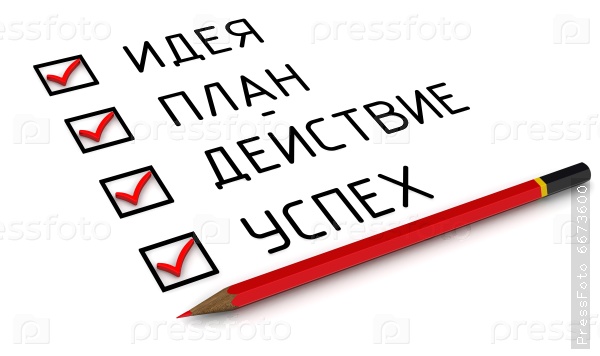 п. Лесогорск 2019 г.ЗАДАЧИ ДЕЯТЕЛЬНОСТИ УЧРЕЖДЕНИЯ НА 2019 ГОД_________________________________________________________________________Развитие и совершенствование деятельности учреждения по социальному обслуживанию семей и детей.Совершенствовать деятельность по постинтернатному сопровождению (внедрение в работу специалистов учреждения алгоритмов, порядков, положений по работе с детьми – сиротами и детьми оставшимися без попечения родителей достигших возраста 18 лет, но не старше 23 лет);Повышение профессиональной грамотности специалистов учреждения:- повышение квалификации в соответствии графиком проведения КПК;- участие в методических семинарах по направлениям деятельности учреждения;- участие в конкурсах профессионального мастерства.Внедрение новых форм работы с семьями и несовершеннолетними, состоящими на обслуживании в учреждении.Укрепление материально – технической базы учреждения.Профилактика возвратов детей из замещающих семей в организации для детей – сирот.Повышение положительного образа семей, воспитывающих детей – сирот и детей, оставшихся без попечения родителей, в обществе.Основные направления деятельности коллектива СРЦпо достижению оптимальных конечных результатов на 2019 год.Зам.директора по СРРТирских М.НУтверждаю:Директор ОГКУ СО «Социально – реабилитационный центр для несовершеннолетних п. Лесогорска»_______________/О.И. Бубнова/«13» января2019 г.№п/п№п/пМероприятияМероприятияМероприятияСрокиСрокиСрокиОтветственныйОтветственныйОтветственныйI. СОВЕРШЕНСТВОВАНИЕ КАДРОВОГО ПОТЕНЦИАЛА УЧРЕЖДЕНИЯI. СОВЕРШЕНСТВОВАНИЕ КАДРОВОГО ПОТЕНЦИАЛА УЧРЕЖДЕНИЯI. СОВЕРШЕНСТВОВАНИЕ КАДРОВОГО ПОТЕНЦИАЛА УЧРЕЖДЕНИЯI. СОВЕРШЕНСТВОВАНИЕ КАДРОВОГО ПОТЕНЦИАЛА УЧРЕЖДЕНИЯI. СОВЕРШЕНСТВОВАНИЕ КАДРОВОГО ПОТЕНЦИАЛА УЧРЕЖДЕНИЯI. СОВЕРШЕНСТВОВАНИЕ КАДРОВОГО ПОТЕНЦИАЛА УЧРЕЖДЕНИЯI. СОВЕРШЕНСТВОВАНИЕ КАДРОВОГО ПОТЕНЦИАЛА УЧРЕЖДЕНИЯI. СОВЕРШЕНСТВОВАНИЕ КАДРОВОГО ПОТЕНЦИАЛА УЧРЕЖДЕНИЯI. СОВЕРШЕНСТВОВАНИЕ КАДРОВОГО ПОТЕНЦИАЛА УЧРЕЖДЕНИЯI. СОВЕРШЕНСТВОВАНИЕ КАДРОВОГО ПОТЕНЦИАЛА УЧРЕЖДЕНИЯI. СОВЕРШЕНСТВОВАНИЕ КАДРОВОГО ПОТЕНЦИАЛА УЧРЕЖДЕНИЯ11Организация обучения на курсах повышения квалификации следующих специалистов: АУП:- Мишина Л.В.ОСДиСРН:- Мордасова Л.В.- Нефедьев С.Н.- Семухина Н.Н.- Терентьева И.Г.- Зуева А.Д.- Фирсова Е.М.ОПППСиД:- Шевчук О.М.- Дацкая Е.П.- Дукельская Т.А.- Комарова О.Н.- Носикова Е.В.- Иванилова А.В.- Попова М.А.- Деряженцева О.А.- Смотрова Т.А.- Никитенко Н.Ю.ОСЗС:- Петвелава Т.Г.- Тюлькина С.В.Направить на курсы профессиональной переподготовки:- специалиста по социальной работе Фирсову Е.М.- заместителя директора по АХР Рахимову И.Н.Организация обучения на курсах повышения квалификации следующих специалистов: АУП:- Мишина Л.В.ОСДиСРН:- Мордасова Л.В.- Нефедьев С.Н.- Семухина Н.Н.- Терентьева И.Г.- Зуева А.Д.- Фирсова Е.М.ОПППСиД:- Шевчук О.М.- Дацкая Е.П.- Дукельская Т.А.- Комарова О.Н.- Носикова Е.В.- Иванилова А.В.- Попова М.А.- Деряженцева О.А.- Смотрова Т.А.- Никитенко Н.Ю.ОСЗС:- Петвелава Т.Г.- Тюлькина С.В.Направить на курсы профессиональной переподготовки:- специалиста по социальной работе Фирсову Е.М.- заместителя директора по АХР Рахимову И.Н.Организация обучения на курсах повышения квалификации следующих специалистов: АУП:- Мишина Л.В.ОСДиСРН:- Мордасова Л.В.- Нефедьев С.Н.- Семухина Н.Н.- Терентьева И.Г.- Зуева А.Д.- Фирсова Е.М.ОПППСиД:- Шевчук О.М.- Дацкая Е.П.- Дукельская Т.А.- Комарова О.Н.- Носикова Е.В.- Иванилова А.В.- Попова М.А.- Деряженцева О.А.- Смотрова Т.А.- Никитенко Н.Ю.ОСЗС:- Петвелава Т.Г.- Тюлькина С.В.Направить на курсы профессиональной переподготовки:- специалиста по социальной работе Фирсову Е.М.- заместителя директора по АХР Рахимову И.Н.В течение года, согласно графику проведения курсов повышения квалификации (Приложение 1).В течение года, согласно графику проведения курсов повышения квалификации (Приложение 1).В течение года, согласно графику проведения курсов повышения квалификации (Приложение 1).Зам. директора по СРР Тирских М.Н.Специалист по кадрам Деряженцева О.А.Зам. директора по СРР Тирских М.Н.Специалист по кадрам Деряженцева О.А.Зам. директора по СРР Тирских М.Н.Специалист по кадрам Деряженцева О.А.22Организация аттестации на соответствие занимаемой должности следующих специалистов:- Молдавская О.С.- Иванилова А.В.- Ермоленко Е.А.- Попова М.А.- Петвелава Т.Г.Организация аттестации на соответствие занимаемой должности следующих специалистов:- Молдавская О.С.- Иванилова А.В.- Ермоленко Е.А.- Попова М.А.- Петвелава Т.Г.Организация аттестации на соответствие занимаемой должности следующих специалистов:- Молдавская О.С.- Иванилова А.В.- Ермоленко Е.А.- Попова М.А.- Петвелава Т.Г.Согласно графику проведения аттестации на соответствие занимаемой должности (Приложение 2). Согласно графику проведения аттестации на соответствие занимаемой должности (Приложение 2). Согласно графику проведения аттестации на соответствие занимаемой должности (Приложение 2). Зам. директора по СРР Тирских М.Н.Специалист по кадрам Деряженцева О.А.Зам. директора по СРР Тирских М.Н.Специалист по кадрам Деряженцева О.А.Зам. директора по СРР Тирских М.Н.Специалист по кадрам Деряженцева О.А.33Участие специалистов учреждения в областных и районных семинарах, круглых столах, методических совещаниях  по вопросам социального обслуживания и повышения качества предоставляемых услугУчастие специалистов учреждения в областных и районных семинарах, круглых столах, методических совещаниях  по вопросам социального обслуживания и повышения качества предоставляемых услугУчастие специалистов учреждения в областных и районных семинарах, круглых столах, методических совещаниях  по вопросам социального обслуживания и повышения качества предоставляемых услугВ течение 2019 годаВ течение 2019 годаВ течение 2019 годаЗам. директора по СРР Тирских М.Н.Зав. ОтделениямиКулакова И.П.Петвелава Т.Г.Зам. директора по СРР Тирских М.Н.Зав. ОтделениямиКулакова И.П.Петвелава Т.Г.Зам. директора по СРР Тирских М.Н.Зав. ОтделениямиКулакова И.П.Петвелава Т.Г.44Участие специалистов учреждения в конкурсах профессионального мастерства (районных, областных и т.д.)Участие специалистов учреждения в конкурсах профессионального мастерства (районных, областных и т.д.)Участие специалистов учреждения в конкурсах профессионального мастерства (районных, областных и т.д.)В течение 2019 годаВ течение 2019 годаВ течение 2019 годаЗам. директора по СРР Тирских М.Н.Зав. ОтделениямиКулакова И.П.Петвелава Т.Г.Зам. директора по СРР Тирских М.Н.Зав. ОтделениямиКулакова И.П.Петвелава Т.Г.Зам. директора по СРР Тирских М.Н.Зав. ОтделениямиКулакова И.П.Петвелава Т.Г.55Наставничество – помощь специалистам, устроившимся в учреждение, в овладении профессиональными навыками.Наставничество – помощь специалистам, устроившимся в учреждение, в овладении профессиональными навыками.Наставничество – помощь специалистам, устроившимся в учреждение, в овладении профессиональными навыками.В течение 2019 годаВ течение 2019 годаВ течение 2019 годаЗам. директора по СРР Тирских М.Н.Зав. ОтделениямиКулакова И.П.Петвелава Т.Г.Зам. директора по СРР Тирских М.Н.Зав. ОтделениямиКулакова И.П.Петвелава Т.Г.Зам. директора по СРР Тирских М.Н.Зав. ОтделениямиКулакова И.П.Петвелава Т.Г.66Посещение других учреждений социального обслуживания в целях обмена опытом по внедрению в практику работы учреждения новых стандартов социального обслуживанияПосещение других учреждений социального обслуживания в целях обмена опытом по внедрению в практику работы учреждения новых стандартов социального обслуживанияПосещение других учреждений социального обслуживания в целях обмена опытом по внедрению в практику работы учреждения новых стандартов социального обслуживанияВ течение 2019 годаВ течение 2019 годаВ течение 2019 годаДиректор учрежденияБубнова О.И.Зам. директора по СРР Тирских М.Н.Директор учрежденияБубнова О.И.Зам. директора по СРР Тирских М.Н.Директор учрежденияБубнова О.И.Зам. директора по СРР Тирских М.Н.77Ознакомление специалистов с изменениями в нормативно – правовой базе, регулирующей работу учреждения. Ознакомление специалистов с изменениями в нормативно – правовой базе, регулирующей работу учреждения. Ознакомление специалистов с изменениями в нормативно – правовой базе, регулирующей работу учреждения. В течение года, по мере внесения измененийВ течение года, по мере внесения измененийВ течение года, по мере внесения измененийЗам. директора по СРРТирских М.Н.Зам. директора по СРРТирских М.Н.Зам. директора по СРРТирских М.Н.II. ПОВЫШЕНИЕ КАЧЕСТВА ПРЕДОСТАВЛЕНИЯ СОЦИАЛЬНЫХ УСЛУГ ОТДЕЛЕНИИ СОЦИАЛЬНОЙ ДИАГНОСТИКИ И СОЦИАЛЬНОЙ РЕАБИЛИТАЦИИ НЕСОВЕРШЕННОЛЕТНИХII. ПОВЫШЕНИЕ КАЧЕСТВА ПРЕДОСТАВЛЕНИЯ СОЦИАЛЬНЫХ УСЛУГ ОТДЕЛЕНИИ СОЦИАЛЬНОЙ ДИАГНОСТИКИ И СОЦИАЛЬНОЙ РЕАБИЛИТАЦИИ НЕСОВЕРШЕННОЛЕТНИХII. ПОВЫШЕНИЕ КАЧЕСТВА ПРЕДОСТАВЛЕНИЯ СОЦИАЛЬНЫХ УСЛУГ ОТДЕЛЕНИИ СОЦИАЛЬНОЙ ДИАГНОСТИКИ И СОЦИАЛЬНОЙ РЕАБИЛИТАЦИИ НЕСОВЕРШЕННОЛЕТНИХII. ПОВЫШЕНИЕ КАЧЕСТВА ПРЕДОСТАВЛЕНИЯ СОЦИАЛЬНЫХ УСЛУГ ОТДЕЛЕНИИ СОЦИАЛЬНОЙ ДИАГНОСТИКИ И СОЦИАЛЬНОЙ РЕАБИЛИТАЦИИ НЕСОВЕРШЕННОЛЕТНИХII. ПОВЫШЕНИЕ КАЧЕСТВА ПРЕДОСТАВЛЕНИЯ СОЦИАЛЬНЫХ УСЛУГ ОТДЕЛЕНИИ СОЦИАЛЬНОЙ ДИАГНОСТИКИ И СОЦИАЛЬНОЙ РЕАБИЛИТАЦИИ НЕСОВЕРШЕННОЛЕТНИХII. ПОВЫШЕНИЕ КАЧЕСТВА ПРЕДОСТАВЛЕНИЯ СОЦИАЛЬНЫХ УСЛУГ ОТДЕЛЕНИИ СОЦИАЛЬНОЙ ДИАГНОСТИКИ И СОЦИАЛЬНОЙ РЕАБИЛИТАЦИИ НЕСОВЕРШЕННОЛЕТНИХII. ПОВЫШЕНИЕ КАЧЕСТВА ПРЕДОСТАВЛЕНИЯ СОЦИАЛЬНЫХ УСЛУГ ОТДЕЛЕНИИ СОЦИАЛЬНОЙ ДИАГНОСТИКИ И СОЦИАЛЬНОЙ РЕАБИЛИТАЦИИ НЕСОВЕРШЕННОЛЕТНИХII. ПОВЫШЕНИЕ КАЧЕСТВА ПРЕДОСТАВЛЕНИЯ СОЦИАЛЬНЫХ УСЛУГ ОТДЕЛЕНИИ СОЦИАЛЬНОЙ ДИАГНОСТИКИ И СОЦИАЛЬНОЙ РЕАБИЛИТАЦИИ НЕСОВЕРШЕННОЛЕТНИХII. ПОВЫШЕНИЕ КАЧЕСТВА ПРЕДОСТАВЛЕНИЯ СОЦИАЛЬНЫХ УСЛУГ ОТДЕЛЕНИИ СОЦИАЛЬНОЙ ДИАГНОСТИКИ И СОЦИАЛЬНОЙ РЕАБИЛИТАЦИИ НЕСОВЕРШЕННОЛЕТНИХII. ПОВЫШЕНИЕ КАЧЕСТВА ПРЕДОСТАВЛЕНИЯ СОЦИАЛЬНЫХ УСЛУГ ОТДЕЛЕНИИ СОЦИАЛЬНОЙ ДИАГНОСТИКИ И СОЦИАЛЬНОЙ РЕАБИЛИТАЦИИ НЕСОВЕРШЕННОЛЕТНИХII. ПОВЫШЕНИЕ КАЧЕСТВА ПРЕДОСТАВЛЕНИЯ СОЦИАЛЬНЫХ УСЛУГ ОТДЕЛЕНИИ СОЦИАЛЬНОЙ ДИАГНОСТИКИ И СОЦИАЛЬНОЙ РЕАБИЛИТАЦИИ НЕСОВЕРШЕННОЛЕТНИХОрганизация досуга подопечныхОрганизация досуга подопечныхОрганизация досуга подопечныхОрганизация досуга подопечныхОрганизация досуга подопечныхОрганизация досуга подопечныхОрганизация досуга подопечныхОрганизация досуга подопечныхОрганизация досуга подопечныхОрганизация досуга подопечныхОрганизация досуга подопечных11 Выставки рисунков подопечных СРЦ:«Славься Армия Родная!» - конкурс рисунков военной техники, военной формы и военных головных уборов Выставки рисунков подопечных СРЦ:«Славься Армия Родная!» - конкурс рисунков военной техники, военной формы и военных головных уборов Выставки рисунков подопечных СРЦ:«Славься Армия Родная!» - конкурс рисунков военной техники, военной формы и военных головных уборовфевральфевральфевральПедагог – организатор Зуева А.Д., воспитатели реабилитационных группПедагог – организатор Зуева А.Д., воспитатели реабилитационных группПедагог – организатор Зуева А.Д., воспитатели реабилитационных групп11«Для наших мам и бабушек – цветы, любовь, весна»;«Для наших мам и бабушек – цветы, любовь, весна»;«Для наших мам и бабушек – цветы, любовь, весна»;март март март Педагог – организатор Зуева А.Д., воспитатели реабилитационных группПедагог – организатор Зуева А.Д., воспитатели реабилитационных группПедагог – организатор Зуева А.Д., воспитатели реабилитационных групп11«Такой близкий и далёкий космос»; «Земля  - наш общий дом» (посвящён Дню защиты Земли);«Такой близкий и далёкий космос»; «Земля  - наш общий дом» (посвящён Дню защиты Земли);«Такой близкий и далёкий космос»; «Земля  - наш общий дом» (посвящён Дню защиты Земли);АпрельАпрельАпрельПедагог – организатор Зуева А.Д., воспитатели реабилитационных группПедагог – организатор Зуева А.Д., воспитатели реабилитационных группПедагог – организатор Зуева А.Д., воспитатели реабилитационных групп11«Рисуем Великую победу»;«Стоп вредным привычкам» (посвящён Всемирному дню без табака);«Рисуем Великую победу»;«Стоп вредным привычкам» (посвящён Всемирному дню без табака);«Рисуем Великую победу»;«Стоп вредным привычкам» (посвящён Всемирному дню без табака);МайМайМайПедагог – организатор Зуева А.Д., воспитатели реабилитационных группПедагог – организатор Зуева А.Д., воспитатели реабилитационных группПедагог – организатор Зуева А.Д., воспитатели реабилитационных групп11«Дети рисуют лето»;Рисуем иллюстрации к сказкам А.С. Пушкина «Там, на неведомых дорожках…»  (посвящён Дню А.С. Пушкина в России);«Дети рисуют лето»;Рисуем иллюстрации к сказкам А.С. Пушкина «Там, на неведомых дорожках…»  (посвящён Дню А.С. Пушкина в России);«Дети рисуют лето»;Рисуем иллюстрации к сказкам А.С. Пушкина «Там, на неведомых дорожках…»  (посвящён Дню А.С. Пушкина в России);ИюньИюньИюньПедагог – организатор Зуева А.Д., воспитатели реабилитационных группПедагог – организатор Зуева А.Д., воспитатели реабилитационных группПедагог – организатор Зуева А.Д., воспитатели реабилитационных групп11«Моя семья  - моё богатство»;«Открытка для друга» (посвящён Международному дню дружбы)«Моя семья  - моё богатство»;«Открытка для друга» (посвящён Международному дню дружбы)«Моя семья  - моё богатство»;«Открытка для друга» (посвящён Международному дню дружбы)ИюльИюльИюльПедагог – организатор Зуева А.Д., воспитатели реабилитационных группПедагог – организатор Зуева А.Д., воспитатели реабилитационных группПедагог – организатор Зуева А.Д., воспитатели реабилитационных групп11 «Правила дорожного движения глазами детей» (посвящён Международному Дню светофора); «Сказка в красках»; «Правила дорожного движения глазами детей» (посвящён Международному Дню светофора); «Сказка в красках»; «Правила дорожного движения глазами детей» (посвящён Международному Дню светофора); «Сказка в красках»;августавгуставгустПедагог – организатор Зуева А.Д., воспитатели реабилитационных группПедагог – организатор Зуева А.Д., воспитатели реабилитационных группПедагог – организатор Зуева А.Д., воспитатели реабилитационных групп11«Я люблю природу родного края»;«Мир без войны» (посвящён Дню солидарности в борьбе с терроризмом);«Я люблю природу родного края»;«Мир без войны» (посвящён Дню солидарности в борьбе с терроризмом);«Я люблю природу родного края»;«Мир без войны» (посвящён Дню солидарности в борьбе с терроризмом);СентябрьСентябрьСентябрьПедагог – организатор Зуева А.Д., воспитатели реабилитационных группПедагог – организатор Зуева А.Д., воспитатели реабилитационных группПедагог – организатор Зуева А.Д., воспитатели реабилитационных групп11«Пусть всегда будет мама»«Пусть всегда будет мама»«Пусть всегда будет мама»ОктябрьОктябрьОктябрьПедагог – организатор Зуева А.Д., воспитатели реабилитационных группПедагог – организатор Зуева А.Д., воспитатели реабилитационных группПедагог – организатор Зуева А.Д., воспитатели реабилитационных групп11»Мои права и обязанности»;«Открытка для Деда Мороза» (посвящён празднованию Дня рождения Деда Мороза);»Мои права и обязанности»;«Открытка для Деда Мороза» (посвящён празднованию Дня рождения Деда Мороза);»Мои права и обязанности»;«Открытка для Деда Мороза» (посвящён празднованию Дня рождения Деда Мороза);НоябрьНоябрьНоябрьПедагог – организатор Зуева А.Д., воспитатели реабилитационных группПедагог – организатор Зуева А.Д., воспитатели реабилитационных группПедагог – организатор Зуева А.Д., воспитатели реабилитационных групп11«Мир равных возможностей» (посвящён всемирному Дню людей с ограниченными возможностями);«Зимние забавы»;«Мир равных возможностей» (посвящён всемирному Дню людей с ограниченными возможностями);«Зимние забавы»;«Мир равных возможностей» (посвящён всемирному Дню людей с ограниченными возможностями);«Зимние забавы»;ДекабрьДекабрьДекабрьПедагог – организатор Зуева А.Д., воспитатели реабилитационных группПедагог – организатор Зуева А.Д., воспитатели реабилитационных группПедагог – организатор Зуева А.Д., воспитатели реабилитационных групп11«Праздник со слезами на глазах»;«Праздник со слезами на глазах»;«Праздник со слезами на глазах»;маймаймайПедагог – организатор Зуева А.Д., воспитатели реабилитационных группПедагог – организатор Зуева А.Д., воспитатели реабилитационных группПедагог – организатор Зуева А.Д., воспитатели реабилитационных групп11«Правила дорожного движения, глазами детей»«Правила дорожного движения, глазами детей»«Правила дорожного движения, глазами детей»сентябрьсентябрьсентябрьПедагог – организатор Зуева А.Д., воспитатели реабилитационных группПедагог – организатор Зуева А.Д., воспитатели реабилитационных группПедагог – организатор Зуева А.Д., воспитатели реабилитационных групп11«Мы за здоровый образ жизни»;«Мы за здоровый образ жизни»;«Мы за здоровый образ жизни»;октябрьоктябрьоктябрьПедагог – организатор Зуева А.Д., воспитатели реабилитационных группПедагог – организатор Зуева А.Д., воспитатели реабилитационных группПедагог – организатор Зуева А.Д., воспитатели реабилитационных групп11«Открытка для Деда Мороза»«Открытка для Деда Мороза»«Открытка для Деда Мороза»ноябрьноябрьноябрьПедагог – организатор Зуева А.Д., воспитатели реабилитационных группПедагог – организатор Зуева А.Д., воспитатели реабилитационных группПедагог – организатор Зуева А.Д., воспитатели реабилитационных групп22 Акции:Акция к Международному дню птиц «Прилетайте в свой дом…» Акции:Акция к Международному дню птиц «Прилетайте в свой дом…» Акции:Акция к Международному дню птиц «Прилетайте в свой дом…»апрельапрельапрельПедагог – организатор Алексешникова Н.С.Воспитатели реабилитационных групп, педагоги дополнительного образованияПедагог – организатор Алексешникова Н.С.Воспитатели реабилитационных групп, педагоги дополнительного образованияПедагог – организатор Алексешникова Н.С.Воспитатели реабилитационных групп, педагоги дополнительного образования22Акция, посвящённая Победе Великой отечественной Воне «Солдатский треугольник» (письма с тёплыми словами для ветеранов)Акция, посвящённая Победе Великой отечественной Воне «Солдатский треугольник» (письма с тёплыми словами для ветеранов)Акция, посвящённая Победе Великой отечественной Воне «Солдатский треугольник» (письма с тёплыми словами для ветеранов)маймаймайПедагог – организатор Алексешникова Н.С.Воспитатели реабилитационных групп, педагоги дополнительного образованияПедагог – организатор Алексешникова Н.С.Воспитатели реабилитационных групп, педагоги дополнительного образованияПедагог – организатор Алексешникова Н.С.Воспитатели реабилитационных групп, педагоги дополнительного образования22Акция, приуроченная к году экологии  «Мы за чистый посёлок»Акция, приуроченная к году экологии  «Мы за чистый посёлок»Акция, приуроченная к году экологии  «Мы за чистый посёлок»июньиюньиюньПедагог – организатор Алексешникова Н.С.Воспитатели реабилитационных групп, педагоги дополнительного образованияПедагог – организатор Алексешникова Н.С.Воспитатели реабилитационных групп, педагоги дополнительного образованияПедагог – организатор Алексешникова Н.С.Воспитатели реабилитационных групп, педагоги дополнительного образования22Акции ко Дню семьи любви и верности «Ромашковое настроение».Акции ко Дню семьи любви и верности «Ромашковое настроение».Акции ко Дню семьи любви и верности «Ромашковое настроение».июльиюльиюльПедагог – организатор Алексешникова Н.С.Воспитатели реабилитационных групп, педагоги дополнительного образованияПедагог – организатор Алексешникова Н.С.Воспитатели реабилитационных групп, педагоги дополнительного образованияПедагог – организатор Алексешникова Н.С.Воспитатели реабилитационных групп, педагоги дополнительного образования22Фото – квест «Дом, в котором я живу»Фото – квест «Дом, в котором я живу»Фото – квест «Дом, в котором я живу»августавгуставгустПедагог – организатор Алексешникова Н.С.Воспитатели реабилитационных групп, педагоги дополнительного образованияПедагог – организатор Алексешникова Н.С.Воспитатели реабилитационных групп, педагоги дополнительного образованияПедагог – организатор Алексешникова Н.С.Воспитатели реабилитационных групп, педагоги дополнительного образования22Агитационная  акция за здоровый образ жизни: «Сами себе поможем»Агитационная  акция за здоровый образ жизни: «Сами себе поможем»Агитационная  акция за здоровый образ жизни: «Сами себе поможем»октябрьоктябрьоктябрьПедагог – организатор Алексешникова Н.С.Воспитатели реабилитационных групп, педагоги дополнительного образованияПедагог – организатор Алексешникова Н.С.Воспитатели реабилитационных групп, педагоги дополнительного образованияПедагог – организатор Алексешникова Н.С.Воспитатели реабилитационных групп, педагоги дополнительного образования22Экологическая акция «Синичкин день», изготовление и развешивание кормушек для птиц.Экологическая акция «Синичкин день», изготовление и развешивание кормушек для птиц.Экологическая акция «Синичкин день», изготовление и развешивание кормушек для птиц.ноябрьноябрьноябрьПедагог – организатор Алексешникова Н.С.Воспитатели реабилитационных групп, педагоги дополнительного образованияПедагог – организатор Алексешникова Н.С.Воспитатели реабилитационных групп, педагоги дополнительного образованияПедагог – организатор Алексешникова Н.С.Воспитатели реабилитационных групп, педагоги дополнительного образования22Акция «Пусть исполняются мечты…»Акция «Пусть исполняются мечты…»Акция «Пусть исполняются мечты…»Педагог – организатор Алексешникова Н.С.Воспитатели реабилитационных групп, педагоги дополнительного образованияПедагог – организатор Алексешникова Н.С.Воспитатели реабилитационных групп, педагоги дополнительного образованияПедагог – организатор Алексешникова Н.С.Воспитатели реабилитационных групп, педагоги дополнительного образования33Социально-бытовые экскурсии:в магазин;в аптеку;в пожарную часть;в пекарню;на  почту;в сберкассу;в парикмахерскую;в центр занятости;социальную защиту;полицию.Социально-бытовые экскурсии:в магазин;в аптеку;в пожарную часть;в пекарню;на  почту;в сберкассу;в парикмахерскую;в центр занятости;социальную защиту;полицию.Социально-бытовые экскурсии:в магазин;в аптеку;в пожарную часть;в пекарню;на  почту;в сберкассу;в парикмахерскую;в центр занятости;социальную защиту;полицию.В течение  2019 годаВ течение  2019 годаВ течение  2019 годаПедагог организаторАлексешникова Н.С..,Воспитатели реабилитационных группПедагог организаторАлексешникова Н.С..,Воспитатели реабилитационных группПедагог организаторАлексешникова Н.С..,Воспитатели реабилитационных групп44Выставки творческих работ подопечных:Участие в федеральных, областных,  районных, поселковых  выставках, конкурсах.Участие в областном фестивале детского творчества среди детей - сирот, детей, оставшихся без попечения родителей и детей - инвалидов «Байкальская звезда».Выставки творческих работ подопечных:Участие в федеральных, областных,  районных, поселковых  выставках, конкурсах.Участие в областном фестивале детского творчества среди детей - сирот, детей, оставшихся без попечения родителей и детей - инвалидов «Байкальская звезда».Выставки творческих работ подопечных:Участие в федеральных, областных,  районных, поселковых  выставках, конкурсах.Участие в областном фестивале детского творчества среди детей - сирот, детей, оставшихся без попечения родителей и детей - инвалидов «Байкальская звезда».В течение 2019 годаВ течение 2019 годаВ течение 2019 годаЗаместитель директора по СРРМ.Н. ТирскихЗаместитель директора по СРРМ.Н. ТирскихЗаместитель директора по СРРМ.Н. Тирских55 Конкурсы:Организация конкурсов - агитации по профилактике вредных привычек и противоправного поведения:Конкурс презентаций «Вредные привычки и их последствия»;Организация  конкурсов на нравственно-эстетическое воспитание детей: Фото – битва «Дарим позитивные моменты».Конкурсы чтецов:к 23 февраля.к 8 марта.к 9 мая.к 1 июня.ко Дню матери.Участие в конкурсах и мероприятиях, организуемых в районе, посёлке, области и т.д. Конкурсы:Организация конкурсов - агитации по профилактике вредных привычек и противоправного поведения:Конкурс презентаций «Вредные привычки и их последствия»;Организация  конкурсов на нравственно-эстетическое воспитание детей: Фото – битва «Дарим позитивные моменты».Конкурсы чтецов:к 23 февраля.к 8 марта.к 9 мая.к 1 июня.ко Дню матери.Участие в конкурсах и мероприятиях, организуемых в районе, посёлке, области и т.д. Конкурсы:Организация конкурсов - агитации по профилактике вредных привычек и противоправного поведения:Конкурс презентаций «Вредные привычки и их последствия»;Организация  конкурсов на нравственно-эстетическое воспитание детей: Фото – битва «Дарим позитивные моменты».Конкурсы чтецов:к 23 февраля.к 8 марта.к 9 мая.к 1 июня.ко Дню матери.Участие в конкурсах и мероприятиях, организуемых в районе, посёлке, области и т.д.В течение 2019 годаВ течение 2019 годаВ течение 2019 годаПедагог организаторАлексешникова Н.С.Педагог организаторАлексешникова Н.С.Педагог организаторАлексешникова Н.С. Конкурсы:Организация конкурсов - агитации по профилактике вредных привычек и противоправного поведения:Конкурс презентаций «Вредные привычки и их последствия»;Организация  конкурсов на нравственно-эстетическое воспитание детей: Фото – битва «Дарим позитивные моменты».Конкурсы чтецов:к 23 февраля.к 8 марта.к 9 мая.к 1 июня.ко Дню матери.Участие в конкурсах и мероприятиях, организуемых в районе, посёлке, области и т.д. Конкурсы:Организация конкурсов - агитации по профилактике вредных привычек и противоправного поведения:Конкурс презентаций «Вредные привычки и их последствия»;Организация  конкурсов на нравственно-эстетическое воспитание детей: Фото – битва «Дарим позитивные моменты».Конкурсы чтецов:к 23 февраля.к 8 марта.к 9 мая.к 1 июня.ко Дню матери.Участие в конкурсах и мероприятиях, организуемых в районе, посёлке, области и т.д. Конкурсы:Организация конкурсов - агитации по профилактике вредных привычек и противоправного поведения:Конкурс презентаций «Вредные привычки и их последствия»;Организация  конкурсов на нравственно-эстетическое воспитание детей: Фото – битва «Дарим позитивные моменты».Конкурсы чтецов:к 23 февраля.к 8 марта.к 9 мая.к 1 июня.ко Дню матери.Участие в конкурсах и мероприятиях, организуемых в районе, посёлке, области и т.д.В течение 2019 годаВ течение 2019 годаВ течение 2019 годаПедагог организаторАлексешникова Н.С.Педагог организаторАлексешникова Н.С.Педагог организаторАлексешникова Н.С. Конкурсы:Организация конкурсов - агитации по профилактике вредных привычек и противоправного поведения:Конкурс презентаций «Вредные привычки и их последствия»;Организация  конкурсов на нравственно-эстетическое воспитание детей: Фото – битва «Дарим позитивные моменты».Конкурсы чтецов:к 23 февраля.к 8 марта.к 9 мая.к 1 июня.ко Дню матери.Участие в конкурсах и мероприятиях, организуемых в районе, посёлке, области и т.д. Конкурсы:Организация конкурсов - агитации по профилактике вредных привычек и противоправного поведения:Конкурс презентаций «Вредные привычки и их последствия»;Организация  конкурсов на нравственно-эстетическое воспитание детей: Фото – битва «Дарим позитивные моменты».Конкурсы чтецов:к 23 февраля.к 8 марта.к 9 мая.к 1 июня.ко Дню матери.Участие в конкурсах и мероприятиях, организуемых в районе, посёлке, области и т.д. Конкурсы:Организация конкурсов - агитации по профилактике вредных привычек и противоправного поведения:Конкурс презентаций «Вредные привычки и их последствия»;Организация  конкурсов на нравственно-эстетическое воспитание детей: Фото – битва «Дарим позитивные моменты».Конкурсы чтецов:к 23 февраля.к 8 марта.к 9 мая.к 1 июня.ко Дню матери.Участие в конкурсах и мероприятиях, организуемых в районе, посёлке, области и т.д.В течение 2019 годаВ течение 2019 годаВ течение 2019 годаПедагог организаторАлексешникова Н.С.Педагог организаторАлексешникова Н.С.Педагог организаторАлексешникова Н.С.66Организация экскурсий:в детскую библиотеку;историко – краеведческий музей;школу народных ремесел;Организация экскурсий:в детскую библиотеку;историко – краеведческий музей;школу народных ремесел;Организация экскурсий:в детскую библиотеку;историко – краеведческий музей;школу народных ремесел;В течение 2019 годаВ течение 2019 годаВ течение 2019 годаЗаместитель директора по СРР Тирских М.Н.педагог организаторАлексешникова Н.С.воспитатели реабилитационных групп.Заместитель директора по СРР Тирских М.Н.педагог организаторАлексешникова Н.С.воспитатели реабилитационных групп.Заместитель директора по СРР Тирских М.Н.педагог организаторАлексешникова Н.С.воспитатели реабилитационных групп.77Посещение и участие в  культурно – массовых мероприятиях, конкурсах,  организованных ДК «Родник» п. Лесогорск, ТЦ «ЛиК», ДК «Победа» п.Чунский.Посещение и участие в  культурно – массовых мероприятиях, конкурсах,  организованных ДК «Родник» п. Лесогорск, ТЦ «ЛиК», ДК «Победа» п.Чунский.Посещение и участие в  культурно – массовых мероприятиях, конкурсах,  организованных ДК «Родник» п. Лесогорск, ТЦ «ЛиК», ДК «Победа» п.Чунский.В течение 2019 годаВ течение 2019 годаВ течение 2019 годаЗаместитель директора по СРР Тирских М.Н.педагог организаторАлексешникова Н.С.воспитатели реабилитационных групп.Заместитель директора по СРР Тирских М.Н.педагог организаторАлексешникова Н.С.воспитатели реабилитационных групп.Заместитель директора по СРР Тирских М.Н.педагог организаторАлексешникова Н.С.воспитатели реабилитационных групп.88Участие в календарных праздниках, согласно плану организатора досуга:День Святого Валентина;День Защитника Отечества;Международный женский день;День Победы;День защиты детей;День любви, семьи и верности;День согласия и примирения;Всемирный День ребенка;Новый год.Участие в календарных праздниках, согласно плану организатора досуга:День Святого Валентина;День Защитника Отечества;Международный женский день;День Победы;День защиты детей;День любви, семьи и верности;День согласия и примирения;Всемирный День ребенка;Новый год.Участие в календарных праздниках, согласно плану организатора досуга:День Святого Валентина;День Защитника Отечества;Международный женский день;День Победы;День защиты детей;День любви, семьи и верности;День согласия и примирения;Всемирный День ребенка;Новый год.В течение 2019 года В течение 2019 года В течение 2019 года педагог организаторАлексешникова Н.С.воспитатели реабилитационных групп.педагог организаторАлексешникова Н.С.воспитатели реабилитационных групп.педагог организаторАлексешникова Н.С.воспитатели реабилитационных групп.99Занятия в Кружках по интересам:«Квиллинг»«Клористика»«От скуки на все руки»Спортивная секция: «Настольный теннис»«Домашняя академия»«Мужской клуб»Занятия в Кружках по интересам:«Квиллинг»«Клористика»«От скуки на все руки»Спортивная секция: «Настольный теннис»«Домашняя академия»«Мужской клуб»Занятия в Кружках по интересам:«Квиллинг»«Клористика»«От скуки на все руки»Спортивная секция: «Настольный теннис»«Домашняя академия»«Мужской клуб»Постоянно в течение 2019 годаПостоянно в течение 2019 годаПостоянно в течение 2019 годавоспитатели реабилитационных групп.воспитатели реабилитационных групп.воспитатели реабилитационных групп.Организация летнего отдыха несовершеннолетних на базе СРЦОрганизация летнего отдыха несовершеннолетних на базе СРЦОрганизация летнего отдыха несовершеннолетних на базе СРЦиюнь - августиюнь - августиюнь - августЗаместитель директора по СРРТирских М.Н. педагог организаторАлексешникова Н.С.Заместитель директора по СРРТирских М.Н. педагог организаторАлексешникова Н.С.Заместитель директора по СРРТирских М.Н. педагог организаторАлексешникова Н.С.Коррекционно-реабилитационная работаКоррекционно-реабилитационная работаКоррекционно-реабилитационная работаКоррекционно-реабилитационная работаКоррекционно-реабилитационная работаКоррекционно-реабилитационная работаКоррекционно-реабилитационная работаКоррекционно-реабилитационная работаКоррекционно-реабилитационная работаКоррекционно-реабилитационная работаКоррекционно-реабилитационная работа11Проведение СМППК с составлением индивидуальных планов развития и жизнеустройстваПроведение СМППК с составлением индивидуальных планов развития и жизнеустройстваПроведение СМППК с составлением индивидуальных планов развития и жизнеустройстваВ течение года по графику СМППКВ течение года по графику СМППКВ течение года по графику СМППКЗам.директора по СРР специалист по соц. работе, педагог-психолог, воспитатели,  мед. персонал, специалисты ОСЗС.Зам.директора по СРР специалист по соц. работе, педагог-психолог, воспитатели,  мед. персонал, специалисты ОСЗС.Зам.директора по СРР специалист по соц. работе, педагог-психолог, воспитатели,  мед. персонал, специалисты ОСЗС.22Педагогическая реабилитация:- адаптация н/летних к школе;- повышение мотивации учебной деятельности;- ликвидация пробелов школьных знаний.Педагогическая реабилитация:- адаптация н/летних к школе;- повышение мотивации учебной деятельности;- ликвидация пробелов школьных знаний.Педагогическая реабилитация:- адаптация н/летних к школе;- повышение мотивации учебной деятельности;- ликвидация пробелов школьных знаний.В течение учебного годаВ течение учебного годаВ течение учебного годаВоспитатели реабилитационных группПедагог – психологКоваленко П.А.Воспитатели реабилитационных группПедагог – психологКоваленко П.А.Воспитатели реабилитационных группПедагог – психологКоваленко П.А.33Психологическая реабилитация:1.	Профориентационная работа со старшими подростками по программам «Уроки выбора
профессии»;2.	Работа по программе профилактики девиантного поведения и формирование социально - психологической компетенции у подростков СРЦ;3.	Работа по программе сопровождения детей с интеллектуальным недоразвитием;4.Работа с детьми, пережившими жестокое обращение и насилие с использованием проективных техник и метода диалогического рассказывания историй; 5.Психотерапевтическая и консультативная помощь несовершеннолетним по снятию стрессового состояния и устранению их психологического напряжения.Психологическая реабилитация:1.	Профориентационная работа со старшими подростками по программам «Уроки выбора
профессии»;2.	Работа по программе профилактики девиантного поведения и формирование социально - психологической компетенции у подростков СРЦ;3.	Работа по программе сопровождения детей с интеллектуальным недоразвитием;4.Работа с детьми, пережившими жестокое обращение и насилие с использованием проективных техник и метода диалогического рассказывания историй; 5.Психотерапевтическая и консультативная помощь несовершеннолетним по снятию стрессового состояния и устранению их психологического напряжения.Психологическая реабилитация:1.	Профориентационная работа со старшими подростками по программам «Уроки выбора
профессии»;2.	Работа по программе профилактики девиантного поведения и формирование социально - психологической компетенции у подростков СРЦ;3.	Работа по программе сопровождения детей с интеллектуальным недоразвитием;4.Работа с детьми, пережившими жестокое обращение и насилие с использованием проективных техник и метода диалогического рассказывания историй; 5.Психотерапевтическая и консультативная помощь несовершеннолетним по снятию стрессового состояния и устранению их психологического напряжения.В течение года и по мере поступления 8-9-классников;с подростками по потребности;при поступлении детей с УМО;в течение года по необходимостипо потребности и в период адаптацииВ течение года и по мере поступления 8-9-классников;с подростками по потребности;при поступлении детей с УМО;в течение года по необходимостипо потребности и в период адаптацииВ течение года и по мере поступления 8-9-классников;с подростками по потребности;при поступлении детей с УМО;в течение года по необходимостипо потребности и в период адаптацииПедагог – психологКоваленко П.А.Педагог – психологКоваленко П.А.Педагог – психологКоваленко П.А.Работа по профилактике безнадзорности и правонарушений несовершеннолетних, в том числе самовольные уходы несовершеннолетних из учреждения.Работа по профилактике безнадзорности и правонарушений несовершеннолетних, в том числе самовольные уходы несовершеннолетних из учреждения.Работа по профилактике безнадзорности и правонарушений несовершеннолетних, в том числе самовольные уходы несовершеннолетних из учреждения.Работа по профилактике безнадзорности и правонарушений несовершеннолетних, в том числе самовольные уходы несовершеннолетних из учреждения.Работа по профилактике безнадзорности и правонарушений несовершеннолетних, в том числе самовольные уходы несовершеннолетних из учреждения.Работа по профилактике безнадзорности и правонарушений несовершеннолетних, в том числе самовольные уходы несовершеннолетних из учреждения.Работа по профилактике безнадзорности и правонарушений несовершеннолетних, в том числе самовольные уходы несовершеннолетних из учреждения.Работа по профилактике безнадзорности и правонарушений несовершеннолетних, в том числе самовольные уходы несовершеннолетних из учреждения.Работа по профилактике безнадзорности и правонарушений несовершеннолетних, в том числе самовольные уходы несовершеннолетних из учреждения.Работа по профилактике безнадзорности и правонарушений несовершеннолетних, в том числе самовольные уходы несовершеннолетних из учреждения.Работа по профилактике безнадзорности и правонарушений несовершеннолетних, в том числе самовольные уходы несовершеннолетних из учреждения.11Анализ занятости подопечных в свободное и каникулярное время. Анализ занятости подопечных в свободное и каникулярное время. Анализ занятости подопечных в свободное и каникулярное время. ЕжеквартальноЕжеквартальноЕжеквартальноЗаместитель директора по СРР М.Н.ТирскихЗаместитель директора по СРР М.Н.ТирскихЗаместитель директора по СРР М.Н.Тирских11Советы профилактики.Советы профилактики.Советы профилактики.Ежеквартально, в соответствии с планом ОДН (Приложение 3)Ежеквартально, в соответствии с планом ОДН (Приложение 3)Ежеквартально, в соответствии с планом ОДН (Приложение 3)Зам. Директора по СРР, специалист по социальной работе, воспитатели реабилитационных групп, субъекты профилактикиЗам. Директора по СРР, специалист по социальной работе, воспитатели реабилитационных групп, субъекты профилактикиЗам. Директора по СРР, специалист по социальной работе, воспитатели реабилитационных групп, субъекты профилактики22Мобильные советы.Служебные расследования в отношении сотрудников, в чью смену был допущен самовольный уход. Мобильные советы.Служебные расследования в отношении сотрудников, в чью смену был допущен самовольный уход. Мобильные советы.Служебные расследования в отношении сотрудников, в чью смену был допущен самовольный уход. По каждому случаю самовольного уходаПо каждому случаю самовольного уходаПо каждому случаю самовольного уходаЗаместитель директора по СРР М.Н.ТирскихЗаместитель директора по СРР М.Н.ТирскихЗаместитель директора по СРР М.Н.Тирских33Составление индивидуальных программ на несовершеннолетних неоднократно оставляющих центр.Составление индивидуальных программ на несовершеннолетних неоднократно оставляющих центр.Составление индивидуальных программ на несовершеннолетних неоднократно оставляющих центр.В течение годаВ течение годаВ течение годаЗаместитель директора по СРР М.Н. ТирскихЗаместитель директора по СРР М.Н. ТирскихЗаместитель директора по СРР М.Н. Тирских44Регулярное и своевременное обновление банка данных на несовершеннолетних, систематически допускающих или склонных к самовольным уходам. Регулярное и своевременное обновление банка данных на несовершеннолетних, систематически допускающих или склонных к самовольным уходам. Регулярное и своевременное обновление банка данных на несовершеннолетних, систематически допускающих или склонных к самовольным уходам. В течение годаВ течение годаВ течение годаСпециалист по социальной работе Фирсова Е.М.Специалист по социальной работе Фирсова Е.М.Специалист по социальной работе Фирсова Е.М.55Проведение инструктажей с сотрудниками, осуществляющими работу с детьми о действиях при установлении факта самовольного ухода несовершеннолетнего. Проведение инструктажей с сотрудниками, осуществляющими работу с детьми о действиях при установлении факта самовольного ухода несовершеннолетнего. Проведение инструктажей с сотрудниками, осуществляющими работу с детьми о действиях при установлении факта самовольного ухода несовершеннолетнего. ЕжеквартальноЕжеквартальноЕжеквартальноЗам. директора по СРРТирских М.Н.Зам. директора по СРРТирских М.Н.Зам. директора по СРРТирских М.Н.99Оказание помощи несовершеннолетним, пострадавшим от различных форм физического, психического насилия в семье, в разрешении психотравмирующих ситуаций, формирование положительного взаимоотношения с окружающими.Оказание помощи несовершеннолетним, пострадавшим от различных форм физического, психического насилия в семье, в разрешении психотравмирующих ситуаций, формирование положительного взаимоотношения с окружающими.Оказание помощи несовершеннолетним, пострадавшим от различных форм физического, психического насилия в семье, в разрешении психотравмирующих ситуаций, формирование положительного взаимоотношения с окружающими.В течение годаВ течение годаВ течение годаСпециалисты по социальной работе, педагог - психолог Специалисты по социальной работе, педагог - психолог Специалисты по социальной работе, педагог - психолог Методическая работаМетодическая работаМетодическая работаМетодическая работаМетодическая работаМетодическая работаМетодическая работаМетодическая работаМетодическая работаМетодическая работаМетодическая работа11Цикл практических  занятий с воспитателями реабилитационных групп по теме: «Психокоррекция проявлений  эмоционального выгорания педагогов».Цикл практических  занятий с воспитателями реабилитационных групп по теме: «Психокоррекция проявлений  эмоционального выгорания педагогов».Цикл практических  занятий с воспитателями реабилитационных групп по теме: «Психокоррекция проявлений  эмоционального выгорания педагогов».В течение годаВ течение годаВ течение годаЗав. отделением СДиРСП Звонарёва Ю.В.педагог-психолог Коваленко П.А.Зав. отделением СДиРСП Звонарёва Ю.В.педагог-психолог Коваленко П.А.Зав. отделением СДиРСП Звонарёва Ю.В.педагог-психолог Коваленко П.А.22Семинары-практикумы по программе: «Формирование педагогической компетентности».Семинары-практикумы по программе: «Формирование педагогической компетентности».Семинары-практикумы по программе: «Формирование педагогической компетентности».Два раза в месяцДва раза в месяцДва раза в месяцпедагог-психолог Коваленко П.А.педагог-психолог Коваленко П.А.педагог-психолог Коваленко П.А.33Индивидуальные консультации для педагогов:   «ВНИМАНИЕ! Дети «Группы риска».Индивидуальные консультации для педагогов:   «ВНИМАНИЕ! Дети «Группы риска».Индивидуальные консультации для педагогов:   «ВНИМАНИЕ! Дети «Группы риска».По необходимостиПо необходимостиПо необходимостипедагог-психолог Коваленко П.А.педагог-психолог Коваленко П.А.педагог-психолог Коваленко П.А.44Консультации для воспитателей:«Самовольные уходы: мотивы, причины, поводы».«Рекомендации по работе педагогов с детьми, склонными к самовольным уходам».«Трудный подросток, искусство откровенного разговора».«Мотивация учебной деятельности воспитанников и создание условий для ее реализации».Консультации для воспитателей:«Самовольные уходы: мотивы, причины, поводы».«Рекомендации по работе педагогов с детьми, склонными к самовольным уходам».«Трудный подросток, искусство откровенного разговора».«Мотивация учебной деятельности воспитанников и создание условий для ее реализации».Консультации для воспитателей:«Самовольные уходы: мотивы, причины, поводы».«Рекомендации по работе педагогов с детьми, склонными к самовольным уходам».«Трудный подросток, искусство откровенного разговора».«Мотивация учебной деятельности воспитанников и создание условий для ее реализации».По необходимостиПо необходимостиПо необходимостиЗав. отделением СДиРСП Звонарёва Ю.В.Зав. отделением СДиРСП Звонарёва Ю.В.Зав. отделением СДиРСП Звонарёва Ю.В.55III. УКРЕПЛЕНИЕ ИНСТИТУТА СЕМЬИ, ПОДДЕРЖАНИЕ ПРЕСТИЖА МАТЕРИНСТВА И ОТЦОВСТВА, РАЗВИТИЕ И СОХРАНЕНИЕ СЕМЕЙНЫХ ЦЕННТОСТЕЙIII. УКРЕПЛЕНИЕ ИНСТИТУТА СЕМЬИ, ПОДДЕРЖАНИЕ ПРЕСТИЖА МАТЕРИНСТВА И ОТЦОВСТВА, РАЗВИТИЕ И СОХРАНЕНИЕ СЕМЕЙНЫХ ЦЕННТОСТЕЙIII. УКРЕПЛЕНИЕ ИНСТИТУТА СЕМЬИ, ПОДДЕРЖАНИЕ ПРЕСТИЖА МАТЕРИНСТВА И ОТЦОВСТВА, РАЗВИТИЕ И СОХРАНЕНИЕ СЕМЕЙНЫХ ЦЕННТОСТЕЙIII. УКРЕПЛЕНИЕ ИНСТИТУТА СЕМЬИ, ПОДДЕРЖАНИЕ ПРЕСТИЖА МАТЕРИНСТВА И ОТЦОВСТВА, РАЗВИТИЕ И СОХРАНЕНИЕ СЕМЕЙНЫХ ЦЕННТОСТЕЙIII. УКРЕПЛЕНИЕ ИНСТИТУТА СЕМЬИ, ПОДДЕРЖАНИЕ ПРЕСТИЖА МАТЕРИНСТВА И ОТЦОВСТВА, РАЗВИТИЕ И СОХРАНЕНИЕ СЕМЕЙНЫХ ЦЕННТОСТЕЙIII. УКРЕПЛЕНИЕ ИНСТИТУТА СЕМЬИ, ПОДДЕРЖАНИЕ ПРЕСТИЖА МАТЕРИНСТВА И ОТЦОВСТВА, РАЗВИТИЕ И СОХРАНЕНИЕ СЕМЕЙНЫХ ЦЕННТОСТЕЙIII. УКРЕПЛЕНИЕ ИНСТИТУТА СЕМЬИ, ПОДДЕРЖАНИЕ ПРЕСТИЖА МАТЕРИНСТВА И ОТЦОВСТВА, РАЗВИТИЕ И СОХРАНЕНИЕ СЕМЕЙНЫХ ЦЕННТОСТЕЙIII. УКРЕПЛЕНИЕ ИНСТИТУТА СЕМЬИ, ПОДДЕРЖАНИЕ ПРЕСТИЖА МАТЕРИНСТВА И ОТЦОВСТВА, РАЗВИТИЕ И СОХРАНЕНИЕ СЕМЕЙНЫХ ЦЕННТОСТЕЙIII. УКРЕПЛЕНИЕ ИНСТИТУТА СЕМЬИ, ПОДДЕРЖАНИЕ ПРЕСТИЖА МАТЕРИНСТВА И ОТЦОВСТВА, РАЗВИТИЕ И СОХРАНЕНИЕ СЕМЕЙНЫХ ЦЕННТОСТЕЙIII. УКРЕПЛЕНИЕ ИНСТИТУТА СЕМЬИ, ПОДДЕРЖАНИЕ ПРЕСТИЖА МАТЕРИНСТВА И ОТЦОВСТВА, РАЗВИТИЕ И СОХРАНЕНИЕ СЕМЕЙНЫХ ЦЕННТОСТЕЙIII. УКРЕПЛЕНИЕ ИНСТИТУТА СЕМЬИ, ПОДДЕРЖАНИЕ ПРЕСТИЖА МАТЕРИНСТВА И ОТЦОВСТВА, РАЗВИТИЕ И СОХРАНЕНИЕ СЕМЕЙНЫХ ЦЕННТОСТЕЙОрганизация отдыха и оздоровления детей и молодёжиОрганизация отдыха и оздоровления детей и молодёжиОрганизация отдыха и оздоровления детей и молодёжиОрганизация отдыха и оздоровления детей и молодёжиОрганизация отдыха и оздоровления детей и молодёжиОрганизация отдыха и оздоровления детей и молодёжиОрганизация отдыха и оздоровления детей и молодёжиОрганизация отдыха и оздоровления детей и молодёжиОрганизация отдыха и оздоровления детей и молодёжиОрганизация отдыха и оздоровления детей и молодёжиОрганизация отдыха и оздоровления детей и молодёжиСбор документов:- заявлений от родителей (законных представителей) на предоставление путёвок детям, находящимся в ТЖС;- заявок от работодателей на предоставление путёвок для отдыха и оздоровления детей, родители которых состоят в трудовых отношениях с данными работодателями.Сбор документов:- заявлений от родителей (законных представителей) на предоставление путёвок детям, находящимся в ТЖС;- заявок от работодателей на предоставление путёвок для отдыха и оздоровления детей, родители которых состоят в трудовых отношениях с данными работодателями.Сбор документов:- заявлений от родителей (законных представителей) на предоставление путёвок детям, находящимся в ТЖС;- заявок от работодателей на предоставление путёвок для отдыха и оздоровления детей, родители которых состоят в трудовых отношениях с данными работодателями.В течение календарного года с 10. 01.2019 г.В течение календарного года с 10. 01.2019 г.В течение календарного года с 10. 01.2019 г.Специалист по отдыху и оздоровлению Деряженцева О.А.Специалист по отдыху и оздоровлению Деряженцева О.А.Специалист по отдыху и оздоровлению Деряженцева О.А.Получение путёвок от министерства социального развития опеки и попечительства Иркутской областиПолучение путёвок от министерства социального развития опеки и попечительства Иркутской областиПолучение путёвок от министерства социального развития опеки и попечительства Иркутской областиВ течение 2019 годаВ течение 2019 годаВ течение 2019 годаЗаведующий отделением ПППСиД Тирских М.Н.Заведующий отделением ПППСиД Тирских М.Н.Заведующий отделением ПППСиД Тирских М.Н.Заключение договоров на проезд детей, оказавшихся в ТЖС и лиц их сопровождающих, до места отдыха и обратно.Заключение договоров на проезд детей, оказавшихся в ТЖС и лиц их сопровождающих, до места отдыха и обратно.Заключение договоров на проезд детей, оказавшихся в ТЖС и лиц их сопровождающих, до места отдыха и обратно.В течение 2019 годаВ течение 2019 годаВ течение 2019 годаЮрисконсультЮрисконсультЮрисконсультРабота с семьёй Работа с семьёй Работа с семьёй Работа с семьёй Работа с семьёй Работа с семьёй Работа с семьёй Работа с семьёй Работа с семьёй Работа с семьёй Работа с семьёй 11Оказание поддержки семьям и отдельным гражданам в решении проблем их самообеспечения, реализации собственных возможностей по преодолению сложных жизненных ситуаций.Оказание поддержки семьям и отдельным гражданам в решении проблем их самообеспечения, реализации собственных возможностей по преодолению сложных жизненных ситуаций.Оказание поддержки семьям и отдельным гражданам в решении проблем их самообеспечения, реализации собственных возможностей по преодолению сложных жизненных ситуаций.В течение 2019 года по необходимости, по мере поступления запросов.В течение 2019 года по необходимости, по мере поступления запросов.В течение 2019 года по необходимости, по мере поступления запросов.Специалисты отделения ПППСиД, специалисты отделения СЗС.Специалисты отделения ПППСиД, специалисты отделения СЗС.Специалисты отделения ПППСиД, специалисты отделения СЗС.22Оказание помощи гражданам в восстановлении  значимых документов, оформлении пособий,  составлении исковых заявлений.Оказание помощи гражданам в восстановлении  значимых документов, оформлении пособий,  составлении исковых заявлений.Оказание помощи гражданам в восстановлении  значимых документов, оформлении пособий,  составлении исковых заявлений.В течение 2019 года по необходимости, по мере поступления запросов.В течение 2019 года по необходимости, по мере поступления запросов.В течение 2019 года по необходимости, по мере поступления запросов.Специалисты отделения ПППСиД, СЗС, СДиСРН.Специалисты отделения ПППСиД, СЗС, СДиСРН.Специалисты отделения ПППСиД, СЗС, СДиСРН.33Внедрение новых форм  и технологий работы с семьями, находящимися в социально опасном положении и трудной жизненной ситуации:- технология работы «Наставник»;- технология работы «Семейный праздник»;- форма работы «Конкурсы для матерей».Внедрение новых форм  и технологий работы с семьями, находящимися в социально опасном положении и трудной жизненной ситуации:- технология работы «Наставник»;- технология работы «Семейный праздник»;- форма работы «Конкурсы для матерей».Внедрение новых форм  и технологий работы с семьями, находящимися в социально опасном положении и трудной жизненной ситуации:- технология работы «Наставник»;- технология работы «Семейный праздник»;- форма работы «Конкурсы для матерей».Первое полугодие 2018 года.Первое полугодие 2018 года.Первое полугодие 2018 года.Зав. отделением ПППСиД Кулакова И.П.Зав. отделением ПППСиД Кулакова И.П.Зав. отделением ПППСиД Кулакова И.П.44Активизация деятельности Мобильной бригады (организация и проведение межведомственных выездов на территории МО Чунского района)Активизация деятельности Мобильной бригады (организация и проведение межведомственных выездов на территории МО Чунского района)Активизация деятельности Мобильной бригады (организация и проведение межведомственных выездов на территории МО Чунского района)Раз в кварталРаз в кварталРаз в кварталЗав. отделением ПППСиД Кулакова И.П. Специалисты отделения ПППСиД, СЗС, СДиСРН.Зав. отделением ПППСиД Кулакова И.П. Специалисты отделения ПППСиД, СЗС, СДиСРН.Зав. отделением ПППСиД Кулакова И.П. Специалисты отделения ПППСиД, СЗС, СДиСРН.55Оказание консультативной юридической помощи родителям в вопросах восстановления, снятия ограничения в родительских правах. Оказание консультативной юридической помощи родителям в вопросах восстановления, снятия ограничения в родительских правах. Оказание консультативной юридической помощи родителям в вопросах восстановления, снятия ограничения в родительских правах. В течение года по необходимости, по мере поступления запросов (Приложение 4).В течение года по необходимости, по мере поступления запросов (Приложение 4).В течение года по необходимости, по мере поступления запросов (Приложение 4).Специалисты отделения ПППСиД, специалисты отделения СДиСРН.Специалисты отделения ПППСиД, специалисты отделения СДиСРН.Специалисты отделения ПППСиД, специалисты отделения СДиСРН.66Оказание консультативной психологической помощи, направленной на установление эффективных детско – родительских отношений и повышение родительской компетентности.Оказание консультативной психологической помощи, направленной на установление эффективных детско – родительских отношений и повышение родительской компетентности.Оказание консультативной психологической помощи, направленной на установление эффективных детско – родительских отношений и повышение родительской компетентности.В течение года по необходимости, по мере поступления запросов (Приложение 4).В течение года по необходимости, по мере поступления запросов (Приложение 4).В течение года по необходимости, по мере поступления запросов (Приложение 4).Специалисты отделения ПППСиД, специалисты отделения СДиСРН.Специалисты отделения ПППСиД, специалисты отделения СДиСРН.Специалисты отделения ПППСиД, специалисты отделения СДиСРН.77Организация различных мероприятий, тематических праздников, мастер – классов, акций для замещающих семей Чунского р-на.Организация различных мероприятий, тематических праздников, мастер – классов, акций для замещающих семей Чунского р-на.Организация различных мероприятий, тематических праздников, мастер – классов, акций для замещающих семей Чунского р-на.В течение 2019 года, по плану работы отделения(Приложение 5)В течение 2019 года, по плану работы отделения(Приложение 5)В течение 2019 года, по плану работы отделения(Приложение 5)Зав. отделением ПППСиД Кулакова И.П.Зав. отделением ПППСиД Кулакова И.П.Зав. отделением ПППСиД Кулакова И.П.Деятельность Школы приёмных родителейДеятельность Школы приёмных родителейДеятельность Школы приёмных родителейДеятельность Школы приёмных родителейДеятельность Школы приёмных родителейДеятельность Школы приёмных родителейДеятельность Школы приёмных родителейДеятельность Школы приёмных родителейДеятельность Школы приёмных родителейДеятельность Школы приёмных родителейДеятельность Школы приёмных родителей11Обучение граждан, выразивших желание стать опекунами или усыновителямиОбучение граждан, выразивших желание стать опекунами или усыновителямиОбучение граждан, выразивших желание стать опекунами или усыновителямиВ течение 2019 годаВ течение 2019 годаВ течение 2019 годаСпециалисты отделения СЗССпециалисты отделения СЗССпециалисты отделения СЗС22Заседания клуба замещающих семей «Счастливы вместе»: -  «Информационная безопасность детей»; - «Жестокое обращение в отношении ребенка»; - «Бес проблемное воспитание приемных детей».- «Здоровый образ жизни, залог счастливой семьи». Заседания клуба замещающих семей «Счастливы вместе»: -  «Информационная безопасность детей»; - «Жестокое обращение в отношении ребенка»; - «Бес проблемное воспитание приемных детей».- «Здоровый образ жизни, залог счастливой семьи». Заседания клуба замещающих семей «Счастливы вместе»: -  «Информационная безопасность детей»; - «Жестокое обращение в отношении ребенка»; - «Бес проблемное воспитание приемных детей».- «Здоровый образ жизни, залог счастливой семьи». Раз в кварталРаз в кварталРаз в кварталЗав. Отделением СЗС Петвелава Т.Г.Зав. Отделением СЗС Петвелава Т.Г.Зав. Отделением СЗС Петвелава Т.Г.33Творческий проект – выпуск газеты «Счастливы вместе» (истории семей, взявших под опеку детей, традиции, времяпровождение, семейные дела, советы специалистов и т.д.)Творческий проект – выпуск газеты «Счастливы вместе» (истории семей, взявших под опеку детей, традиции, времяпровождение, семейные дела, советы специалистов и т.д.)Творческий проект – выпуск газеты «Счастливы вместе» (истории семей, взявших под опеку детей, традиции, времяпровождение, семейные дела, советы специалистов и т.д.)Раз в кварталРаз в кварталРаз в кварталЗав. Отделением СЗС Петвелава Т.Г. и специалисты отделения СЗС.Зав. Отделением СЗС Петвелава Т.Г. и специалисты отделения СЗС.Зав. Отделением СЗС Петвелава Т.Г. и специалисты отделения СЗС.44Проведение Горячих линий по вопросам консультирования граждан, желающих принять в свои семьи детей-сирот и детей, оставшихся без попечения родителей, а так же консультирование действующих замещающих семей.Проведение Горячих линий по вопросам консультирования граждан, желающих принять в свои семьи детей-сирот и детей, оставшихся без попечения родителей, а так же консультирование действующих замещающих семей.Проведение Горячих линий по вопросам консультирования граждан, желающих принять в свои семьи детей-сирот и детей, оставшихся без попечения родителей, а так же консультирование действующих замещающих семей.Раз в кварталРаз в кварталРаз в кварталЗав. Отделением СЗС Петвелава Т.Г. и специалисты отделения СЗС.Зав. Отделением СЗС Петвелава Т.Г. и специалисты отделения СЗС.Зав. Отделением СЗС Петвелава Т.Г. и специалисты отделения СЗС.55Проведение на базе различных организаций и предприятий Чунского района, мобильных консультационно-рекламных пунктов по вопросам принятия на воспитание в семью детей – сирот и детей, оставшихся без попечения родителей.Проведение на базе различных организаций и предприятий Чунского района, мобильных консультационно-рекламных пунктов по вопросам принятия на воспитание в семью детей – сирот и детей, оставшихся без попечения родителей.Проведение на базе различных организаций и предприятий Чунского района, мобильных консультационно-рекламных пунктов по вопросам принятия на воспитание в семью детей – сирот и детей, оставшихся без попечения родителей.Раз в кварталРаз в кварталРаз в кварталЗав. Отделением СЗС Петвелава Т.Г. и специалисты отделения СЗС.Зав. Отделением СЗС Петвелава Т.Г. и специалисты отделения СЗС.Зав. Отделением СЗС Петвелава Т.Г. и специалисты отделения СЗС.66Организация различных мероприятий, тематических праздников, мастер – классов, акций для замещающих семей Чунского р-на.Организация различных мероприятий, тематических праздников, мастер – классов, акций для замещающих семей Чунского р-на.Организация различных мероприятий, тематических праздников, мастер – классов, акций для замещающих семей Чунского р-на.В течение 2019 года, по плану работы отделения(Приложение 6)В течение 2019 года, по плану работы отделения(Приложение 6)В течение 2019 года, по плану работы отделения(Приложение 6)Зав. Отделением СЗС Петвелава Т.Г.Зав. Отделением СЗС Петвелава Т.Г.Зав. Отделением СЗС Петвелава Т.Г.Взаимодействие с субъектами профилактикиВзаимодействие с субъектами профилактикиВзаимодействие с субъектами профилактикиВзаимодействие с субъектами профилактикиВзаимодействие с субъектами профилактикиВзаимодействие с субъектами профилактикиВзаимодействие с субъектами профилактикиВзаимодействие с субъектами профилактикиВзаимодействие с субъектами профилактикиВзаимодействие с субъектами профилактикиВзаимодействие с субъектами профилактики11Сотрудничество с управлением социальной защиты населения Чунского района вопросам предоставления мер социальной поддержки семьям, состоящим на обслуживании в Учреждении.Сотрудничество с управлением социальной защиты населения Чунского района вопросам предоставления мер социальной поддержки семьям, состоящим на обслуживании в Учреждении.Сотрудничество с управлением социальной защиты населения Чунского района вопросам предоставления мер социальной поддержки семьям, состоящим на обслуживании в Учреждении.В течение 2019 годаВ течение 2019 годаВ течение 2019 годаСпециалисты отделений ПППСиД, СЗС, СДиСРН.Специалисты отделений ПППСиД, СЗС, СДиСРН.Специалисты отделений ПППСиД, СЗС, СДиСРН.22Взаимодействие с центром занятости по вопросам: - постановки на учет подопечных, достигших 18 летнего возраста;-трудоустройства несовершеннолетних  на  летний период;- трудоустройства безработных граждан из семей, находящихся на социальном обслуживании в ОППСиД.Взаимодействие с центром занятости по вопросам: - постановки на учет подопечных, достигших 18 летнего возраста;-трудоустройства несовершеннолетних  на  летний период;- трудоустройства безработных граждан из семей, находящихся на социальном обслуживании в ОППСиД.Взаимодействие с центром занятости по вопросам: - постановки на учет подопечных, достигших 18 летнего возраста;-трудоустройства несовершеннолетних  на  летний период;- трудоустройства безработных граждан из семей, находящихся на социальном обслуживании в ОППСиД.В течение 2019 годаВ течение 2019 годаВ течение 2019 годаСпециалисты отделений ПППСиД, СЗС, СДиСРН.Специалисты отделений ПППСиД, СЗС, СДиСРН.Специалисты отделений ПППСиД, СЗС, СДиСРН.33Сотрудничество с главами администраций муниципальных образований района по вопросам:- сохранности  жилого помещения, закреплённого за несовершеннолетними;- сбора характерологического материала с места жительства граждан, состоящих на обслуживании в учреждении и др.;- содействия в устранении фактов, несущих угрозу жизни и здоровья детей (обеспечение твёрдым топливом, ремонт дровяных печей, устранение неполадок с проводкой и т.д.);Сотрудничество с главами администраций муниципальных образований района по вопросам:- сохранности  жилого помещения, закреплённого за несовершеннолетними;- сбора характерологического материала с места жительства граждан, состоящих на обслуживании в учреждении и др.;- содействия в устранении фактов, несущих угрозу жизни и здоровья детей (обеспечение твёрдым топливом, ремонт дровяных печей, устранение неполадок с проводкой и т.д.);Сотрудничество с главами администраций муниципальных образований района по вопросам:- сохранности  жилого помещения, закреплённого за несовершеннолетними;- сбора характерологического материала с места жительства граждан, состоящих на обслуживании в учреждении и др.;- содействия в устранении фактов, несущих угрозу жизни и здоровья детей (обеспечение твёрдым топливом, ремонт дровяных печей, устранение неполадок с проводкой и т.д.);В течение 2019 годаВ течение 2019 годаВ течение 2019 годаСпециалисты отделений ПППСиД, СЗС, СДиСРН.Специалисты отделений ПППСиД, СЗС, СДиСРН.Специалисты отделений ПППСиД, СЗС, СДиСРН.44Совместная работа с педагогическими  коллективами школ:-	по адаптации н/л к школе;-	по коррекции отклоняющегося поведения подопечных СРЦ;-	предоставления характеризующего материала на несовершеннолетних из семей, находящихся в ТЖС и СОП.- овместное участие в профилактических рейдах.Совместная работа с педагогическими  коллективами школ:-	по адаптации н/л к школе;-	по коррекции отклоняющегося поведения подопечных СРЦ;-	предоставления характеризующего материала на несовершеннолетних из семей, находящихся в ТЖС и СОП.- овместное участие в профилактических рейдах.Совместная работа с педагогическими  коллективами школ:-	по адаптации н/л к школе;-	по коррекции отклоняющегося поведения подопечных СРЦ;-	предоставления характеризующего материала на несовершеннолетних из семей, находящихся в ТЖС и СОП.- овместное участие в профилактических рейдах.В течение 2019 годаВ течение 2019 годаВ течение 2019 годаСпециалисты отделений ПППСиД, СЗС, СДиСРН.Специалисты отделений ПППСиД, СЗС, СДиСРН.Специалисты отделений ПППСиД, СЗС, СДиСРН.55- Сотрудничество с отделом образования по вопросу прохождения медико - психолого - педагогической экспертизы несовершеннолетними, как находящимися на социальном обслуживании в стационаре учреждения, так и из семей, находящихся в ТЖС и СОП.- Сотрудничество в плане работы с семьями, находящимися в СОП в рамках межведомственного взаимодействия.- Сотрудничество с отделом образования по вопросу прохождения медико - психолого - педагогической экспертизы несовершеннолетними, как находящимися на социальном обслуживании в стационаре учреждения, так и из семей, находящихся в ТЖС и СОП.- Сотрудничество в плане работы с семьями, находящимися в СОП в рамках межведомственного взаимодействия.- Сотрудничество с отделом образования по вопросу прохождения медико - психолого - педагогической экспертизы несовершеннолетними, как находящимися на социальном обслуживании в стационаре учреждения, так и из семей, находящихся в ТЖС и СОП.- Сотрудничество в плане работы с семьями, находящимися в СОП в рамках межведомственного взаимодействия.В течение 2019 годаВ течение 2019 годаВ течение 2019 годаСпециалисты отделений ПППСиД, СЗС, СДиСРН.Специалисты отделений ПППСиД, СЗС, СДиСРН.Специалисты отделений ПППСиД, СЗС, СДиСРН.66Сотрудничество со специалистами  отдела опеки и попечительства по вопросам:-сбора документов на н/л, проходящих реабилитацию в СРЦ;- дальнейшего жизнеустройства н/л из числа детей-сирот и детей, оставшихся без попечения родителей;- жизнеустройства несовершеннолетних из семей находящихся в ТЖС и СОП;- сбор характеризующего материала.Сотрудничество со специалистами  отдела опеки и попечительства по вопросам:-сбора документов на н/л, проходящих реабилитацию в СРЦ;- дальнейшего жизнеустройства н/л из числа детей-сирот и детей, оставшихся без попечения родителей;- жизнеустройства несовершеннолетних из семей находящихся в ТЖС и СОП;- сбор характеризующего материала.Сотрудничество со специалистами  отдела опеки и попечительства по вопросам:-сбора документов на н/л, проходящих реабилитацию в СРЦ;- дальнейшего жизнеустройства н/л из числа детей-сирот и детей, оставшихся без попечения родителей;- жизнеустройства несовершеннолетних из семей находящихся в ТЖС и СОП;- сбор характеризующего материала.В течение 2019 годаВ течение 2019 годаВ течение 2019 годаСпециалисты отделений ПППСиД, СЗС, СДиСРН.Специалисты отделений ПППСиД, СЗС, СДиСРН.Специалисты отделений ПППСиД, СЗС, СДиСРН.77Работа в контакте с органами ОДН по профилактикеправонарушений среди несовершеннолетних СРЦ и защите их прав.Работа в контакте с органами ОДН по профилактикеправонарушений среди несовершеннолетних СРЦ и защите их прав.Работа в контакте с органами ОДН по профилактикеправонарушений среди несовершеннолетних СРЦ и защите их прав.Согласно совместномуПлану (Приложение 7)Согласно совместномуПлану (Приложение 7)Согласно совместномуПлану (Приложение 7)Заведующий и специалисты Специалисты отделений ПППСиД, СЗС, СДиСРН.Заведующий и специалисты Специалисты отделений ПППСиД, СЗС, СДиСРН.Заведующий и специалисты Специалисты отделений ПППСиД, СЗС, СДиСРН.Информационно – просветительская деятельностьИнформационно – просветительская деятельностьИнформационно – просветительская деятельностьИнформационно – просветительская деятельностьИнформационно – просветительская деятельностьИнформационно – просветительская деятельностьИнформационно – просветительская деятельностьИнформационно – просветительская деятельностьИнформационно – просветительская деятельностьИнформационно – просветительская деятельностьИнформационно – просветительская деятельностьИнформационно – просветительская деятельностьИнформационно – просветительская деятельностьИнформационно – просветительская деятельностьИнформационно – просветительская деятельностьИнформационно – просветительская деятельностьИнформационно – просветительская деятельностьИнформационно – просветительская деятельностьИнформационно – просветительская деятельностьИнформационно – просветительская деятельностьИнформационно – просветительская деятельностьИнформационно – просветительская деятельность11Выпуск стенгазет, плакатов, листовок по темам формирования здорового образа жизни, профилактике противоправного поведения:«Сделай правильный выбор»;«Наркотики шаг к преступлению»;«Твоя жизнь в твоих руках»;«На «крючке» у алкоголя».Оформление информационного стенда по  календарно-тематическим дням:Выпуск стенгазет, плакатов, листовок по темам формирования здорового образа жизни, профилактике противоправного поведения:«Сделай правильный выбор»;«Наркотики шаг к преступлению»;«Твоя жизнь в твоих руках»;«На «крючке» у алкоголя».Оформление информационного стенда по  календарно-тематическим дням:Выпуск стенгазет, плакатов, листовок по темам формирования здорового образа жизни, профилактике противоправного поведения:«Сделай правильный выбор»;«Наркотики шаг к преступлению»;«Твоя жизнь в твоих руках»;«На «крючке» у алкоголя».Оформление информационного стенда по  календарно-тематическим дням:1 раз в месяцВ течение года1 раз в месяцВ течение года1 раз в месяцВ течение годавоспитатели реабилитационных групп, педагог – организатора Алексешникова Н.С..социальные педагоги, педагог – организатора Алексешникова Н.С..воспитатели реабилитационных групп, педагог – организатора Алексешникова Н.С..социальные педагоги, педагог – организатора Алексешникова Н.С..воспитатели реабилитационных групп, педагог – организатора Алексешникова Н.С..социальные педагоги, педагог – организатора Алексешникова Н.С..22Оформление тематического стенда по актуальным вопросам социальной помощи и сопровождения граждан:Использование рабского труда и продажа людей на территории России в наше время;Бесплатный телефон доверия «Ты не один»;Семья здоровая ячейка нашего общества;Туберкулёз «Тихий убийца» современности;Разработка и распространение печатной продукции просветительской направленности (буклеты, листовки)Оформление тематического стенда по актуальным вопросам социальной помощи и сопровождения граждан:Использование рабского труда и продажа людей на территории России в наше время;Бесплатный телефон доверия «Ты не один»;Семья здоровая ячейка нашего общества;Туберкулёз «Тихий убийца» современности;Разработка и распространение печатной продукции просветительской направленности (буклеты, листовки)Оформление тематического стенда по актуальным вопросам социальной помощи и сопровождения граждан:Использование рабского труда и продажа людей на территории России в наше время;Бесплатный телефон доверия «Ты не один»;Семья здоровая ячейка нашего общества;Туберкулёз «Тихий убийца» современности;Разработка и распространение печатной продукции просветительской направленности (буклеты, листовки)Раз в кварталВ течение годаРаз в кварталВ течение годаРаз в кварталВ течение годаЗав. Отделением Кулакова И.П. и специалисты отделения ПППСиДЗав. Отделением Кулакова И.П. и специалисты отделения ПППСиДЗав. Отделением Кулакова И.П. и специалисты отделения ПППСиД33Оформление информационного стенда, по темам, касающимся вопросов принятия несовершеннолетних в приёмную семью:«Формы семейного жизнеустройства»;«Сложный период» - адаптация в приёмной семье;Как избежать конфликта или «Буря в стакане воды»;Советы приёмным родителям «По случаю…»Разработка и распространение печатной продукции, просветительской направленности (буклеты, листовки)Оформление информационного стенда, по темам, касающимся вопросов принятия несовершеннолетних в приёмную семью:«Формы семейного жизнеустройства»;«Сложный период» - адаптация в приёмной семье;Как избежать конфликта или «Буря в стакане воды»;Советы приёмным родителям «По случаю…»Разработка и распространение печатной продукции, просветительской направленности (буклеты, листовки)Оформление информационного стенда, по темам, касающимся вопросов принятия несовершеннолетних в приёмную семью:«Формы семейного жизнеустройства»;«Сложный период» - адаптация в приёмной семье;Как избежать конфликта или «Буря в стакане воды»;Советы приёмным родителям «По случаю…»Разработка и распространение печатной продукции, просветительской направленности (буклеты, листовки)В течение годаВ течение годаВ течение годаЗаведующая отделением Петвелава Т.Г. и специалисты ОСЗСЗаведующая отделением Петвелава Т.Г. и специалисты ОСЗСЗаведующая отделением Петвелава Т.Г. и специалисты ОСЗС44 Работа с информационными технологиями: -наполнение разделов сайта учреждения информацией, отражающей деятельность учреждения; -подготовка и предоставление информации на сайт министерства Социальной защиты опеки и попечительства Иркутской области о деятельности учреждения.- подготовка материалов о деятельности учреждения для публикаций в СМИ. Работа с информационными технологиями: -наполнение разделов сайта учреждения информацией, отражающей деятельность учреждения; -подготовка и предоставление информации на сайт министерства Социальной защиты опеки и попечительства Иркутской области о деятельности учреждения.- подготовка материалов о деятельности учреждения для публикаций в СМИ. Работа с информационными технологиями: -наполнение разделов сайта учреждения информацией, отражающей деятельность учреждения; -подготовка и предоставление информации на сайт министерства Социальной защиты опеки и попечительства Иркутской области о деятельности учреждения.- подготовка материалов о деятельности учреждения для публикаций в СМИ.Регулярно в течение года, по мере поступления информации Регулярно в течение года, по мере поступления информации Регулярно в течение года, по мере поступления информации Зам. директора по СРРТирских М.Н.Зав. Отделением СЗСПетвелава Т.Г.Зав. Отделением СДиСРН Звонарёва Ю.В., зав. Отделением ПППСиД  Кулакова И.П., специалисты учреждения.Зам. директора по СРРТирских М.Н.Зав. Отделением СЗСПетвелава Т.Г.Зав. Отделением СДиСРН Звонарёва Ю.В., зав. Отделением ПППСиД  Кулакова И.П., специалисты учреждения.Зам. директора по СРРТирских М.Н.Зав. Отделением СЗСПетвелава Т.Г.Зав. Отделением СДиСРН Звонарёва Ю.В., зав. Отделением ПППСиД  Кулакова И.П., специалисты учреждения.44 Работа с информационными технологиями: -наполнение разделов сайта учреждения информацией, отражающей деятельность учреждения; -подготовка и предоставление информации на сайт министерства Социальной защиты опеки и попечительства Иркутской области о деятельности учреждения.- подготовка материалов о деятельности учреждения для публикаций в СМИ. Работа с информационными технологиями: -наполнение разделов сайта учреждения информацией, отражающей деятельность учреждения; -подготовка и предоставление информации на сайт министерства Социальной защиты опеки и попечительства Иркутской области о деятельности учреждения.- подготовка материалов о деятельности учреждения для публикаций в СМИ. Работа с информационными технологиями: -наполнение разделов сайта учреждения информацией, отражающей деятельность учреждения; -подготовка и предоставление информации на сайт министерства Социальной защиты опеки и попечительства Иркутской области о деятельности учреждения.- подготовка материалов о деятельности учреждения для публикаций в СМИ.Регулярно в течение года, по мере поступления информации Регулярно в течение года, по мере поступления информации Регулярно в течение года, по мере поступления информации Зам. директора по СРРТирских М.Н.Зав. Отделением СЗСПетвелава Т.Г.Зав. Отделением СДиСРН Звонарёва Ю.В., зав. Отделением ПППСиД  Кулакова И.П., специалисты учреждения.Зам. директора по СРРТирских М.Н.Зав. Отделением СЗСПетвелава Т.Г.Зав. Отделением СДиСРН Звонарёва Ю.В., зав. Отделением ПППСиД  Кулакова И.П., специалисты учреждения.Зам. директора по СРРТирских М.Н.Зав. Отделением СЗСПетвелава Т.Г.Зав. Отделением СДиСРН Звонарёва Ю.В., зав. Отделением ПППСиД  Кулакова И.П., специалисты учреждения.Здоровье - сберегающая деятельностьЗдоровье - сберегающая деятельностьЗдоровье - сберегающая деятельностьЗдоровье - сберегающая деятельностьЗдоровье - сберегающая деятельностьЗдоровье - сберегающая деятельностьЗдоровье - сберегающая деятельностьЗдоровье - сберегающая деятельностьЗдоровье - сберегающая деятельностьЗдоровье - сберегающая деятельностьЗдоровье - сберегающая деятельность11Контроль соблюдения санитарно-гигиенических требований и инфекционной безопасности в учреждении.Контроль соблюдения санитарно-гигиенических требований и инфекционной безопасности в учреждении.Контроль соблюдения санитарно-гигиенических требований и инфекционной безопасности в учреждении.Постоянно в течение 2019 годаПостоянно в течение 2019 годаПостоянно в течение 2019 годаСтаршая медсестра Полякова И.И.Старшая медсестра Полякова И.И.Старшая медсестра Полякова И.И.22Проведение инструктажей с несовершеннолетними по технике безопасности и правилах поведения при чрезвычайных ситуациях. Проведение инструктажей с несовершеннолетними по технике безопасности и правилах поведения при чрезвычайных ситуациях. Проведение инструктажей с несовершеннолетними по технике безопасности и правилах поведения при чрезвычайных ситуациях. Постоянно в течение 2019 года, в соответствии с требованиями к проведению инструктажей Постоянно в течение 2019 года, в соответствии с требованиями к проведению инструктажей Постоянно в течение 2019 года, в соответствии с требованиями к проведению инструктажей Воспитатели реабилитационных групп.Воспитатели реабилитационных групп.Воспитатели реабилитационных групп.33Проведение с сотрудниками инструктажей: - по охране труда и технике безопасности на рабочем месте; - по соблюдению санитарно – гигиенических и противоэпидемических норм и правил- по соблюдению норм и правил пожарной безопасности.Проведение с сотрудниками инструктажей: - по охране труда и технике безопасности на рабочем месте; - по соблюдению санитарно – гигиенических и противоэпидемических норм и правил- по соблюдению норм и правил пожарной безопасности.Проведение с сотрудниками инструктажей: - по охране труда и технике безопасности на рабочем месте; - по соблюдению санитарно – гигиенических и противоэпидемических норм и правил- по соблюдению норм и правил пожарной безопасности.В течение 2019 года, но не реже раз в квартал. Вводный инструктаж с устроившимися сотрудниками.В течение 2019 года, но не реже раз в квартал. Вводный инструктаж с устроившимися сотрудниками.В течение 2019 года, но не реже раз в квартал. Вводный инструктаж с устроившимися сотрудниками.Зам. директора по АХР Рахимова И.Н.Старшая медсестра Полякова И.И.Специалист по охране труда Молдавская О.С.Зам. директора по АХР Рахимова И.Н.Старшая медсестра Полякова И.И.Специалист по охране труда Молдавская О.С.Зам. директора по АХР Рахимова И.Н.Старшая медсестра Полякова И.И.Специалист по охране труда Молдавская О.С.44Контроль соблюдения в учреждении санитарно – гигиенического режима, за качеством ежедневной уборки помещений, за соблюдением питьевого и температурного режима.Контроль соблюдения в учреждении санитарно – гигиенического режима, за качеством ежедневной уборки помещений, за соблюдением питьевого и температурного режима.Контроль соблюдения в учреждении санитарно – гигиенического режима, за качеством ежедневной уборки помещений, за соблюдением питьевого и температурного режима.Постоянно в течение 2019 года.Постоянно в течение 2019 года.Постоянно в течение 2019 года.Медицинский персонал учреждения.Медицинский персонал учреждения.Медицинский персонал учреждения.55Вакцинация сотрудников и несовершеннолетних против гриппа.Вакцинация сотрудников и несовершеннолетних против гриппа.Вакцинация сотрудников и несовершеннолетних против гриппа.СентябрьСентябрьСентябрьСтаршая медсестраПолякова И.И.Старшая медсестраПолякова И.И.Старшая медсестраПолякова И.И.Санитарно – просветительская деятельность.Санитарно – просветительская деятельность.Санитарно – просветительская деятельность.Санитарно – просветительская деятельность.Санитарно – просветительская деятельность.Санитарно – просветительская деятельность.Санитарно – просветительская деятельность.Санитарно – просветительская деятельность.Санитарно – просветительская деятельность.Санитарно – просветительская деятельность.Санитарно – просветительская деятельность.11Оформление тематических стендов санитарное - просветительской направленности.Оформление тематических стендов санитарное - просветительской направленности.Оформление тематических стендов санитарное - просветительской направленности.В соответствии с планом Сан. – просвет. работы (Приложение)В соответствии с планом Сан. – просвет. работы (Приложение)В соответствии с планом Сан. – просвет. работы (Приложение)Старшая медсестраПолякова И.И.Медицинский персонал учрежденияСтаршая медсестраПолякова И.И.Медицинский персонал учрежденияСтаршая медсестраПолякова И.И.Медицинский персонал учреждения22Просветительская работа с сотрудниками пищеблока и помощниками воспитателей: «Гигиена раздачи готовых блюд»;«Воздушно – тепловой  режим в реабилитационных помещениях»;«Обработка и мытье посуды»;«Санитарное содержание помещений»;«Личная гигиена сотрудников»;«Хранение моющих средств»;«Требования к сезонной одежде и обуви детей».Просветительская работа с сотрудниками пищеблока и помощниками воспитателей: «Гигиена раздачи готовых блюд»;«Воздушно – тепловой  режим в реабилитационных помещениях»;«Обработка и мытье посуды»;«Санитарное содержание помещений»;«Личная гигиена сотрудников»;«Хранение моющих средств»;«Требования к сезонной одежде и обуви детей».Просветительская работа с сотрудниками пищеблока и помощниками воспитателей: «Гигиена раздачи готовых блюд»;«Воздушно – тепловой  режим в реабилитационных помещениях»;«Обработка и мытье посуды»;«Санитарное содержание помещений»;«Личная гигиена сотрудников»;«Хранение моющих средств»;«Требования к сезонной одежде и обуви детей».ЕжемесячноЕжемесячноЕжемесячноСтаршая медсестраПолякова И.И.Медицинский персонал учрежденияСтаршая медсестраПолякова И.И.Медицинский персонал учрежденияСтаршая медсестраПолякова И.И.Медицинский персонал учреждения33Просветительская работа с воспитателями реабилитационных групп: «Детские инфекции»;«Режимные моменты»;«Педикулез»;«Грипп – его профилактика»;«Гигиена мальчиков и девочек».Просветительская работа с воспитателями реабилитационных групп: «Детские инфекции»;«Режимные моменты»;«Педикулез»;«Грипп – его профилактика»;«Гигиена мальчиков и девочек».Просветительская работа с воспитателями реабилитационных групп: «Детские инфекции»;«Режимные моменты»;«Педикулез»;«Грипп – его профилактика»;«Гигиена мальчиков и девочек».Не реже одного раза в квартал, в соответствии с планом Сан. – просвет. работы (Приложение)Не реже одного раза в квартал, в соответствии с планом Сан. – просвет. работы (Приложение)Не реже одного раза в квартал, в соответствии с планом Сан. – просвет. работы (Приложение)Старшая медсестраПолякова И.И.Медицинский персонал учрежденияСтаршая медсестраПолякова И.И.Медицинский персонал учрежденияСтаршая медсестраПолякова И.И.Медицинский персонал учреждения44Подготовка памяток для несовершеннолетних: «Правила, сохранения здоровья»;«Сексуальная образованность» (мальчиков/девочек);«Профилактика туберкулёза»;«Вредные привычки и здоро»;«Профилактике плоскостопия, нарушений осанки и зрения».Подготовка памяток для несовершеннолетних: «Правила, сохранения здоровья»;«Сексуальная образованность» (мальчиков/девочек);«Профилактика туберкулёза»;«Вредные привычки и здоро»;«Профилактике плоскостопия, нарушений осанки и зрения».Подготовка памяток для несовершеннолетних: «Правила, сохранения здоровья»;«Сексуальная образованность» (мальчиков/девочек);«Профилактика туберкулёза»;«Вредные привычки и здоро»;«Профилактике плоскостопия, нарушений осанки и зрения».Март,Май,Июль,Сентябрь,Ноябрь.Март,Май,Июль,Сентябрь,Ноябрь.Март,Май,Июль,Сентябрь,Ноябрь.Медицинский персонал учрежденияМедицинский персонал учрежденияМедицинский персонал учреждения55Проведение индивидуальных бесед на темы:«Предупреждение травматизма»;«Соблюдение правил личной гигиены»;«Санэпидрежим».Проведение индивидуальных бесед на темы:«Предупреждение травматизма»;«Соблюдение правил личной гигиены»;«Санэпидрежим».Проведение индивидуальных бесед на темы:«Предупреждение травматизма»;«Соблюдение правил личной гигиены»;«Санэпидрежим».В течение годаВ течение годаВ течение годаСтаршая медсестраПолякова И.И.Старшая медсестраПолякова И.И.Старшая медсестраПолякова И.И.Деятельность попечительского советаДеятельность попечительского советаДеятельность попечительского советаДеятельность попечительского советаДеятельность попечительского советаДеятельность попечительского советаДеятельность попечительского советаДеятельность попечительского советаДеятельность попечительского советаДеятельность попечительского советаДеятельность попечительского совета№ п/п№ п/пТема заседанияТема заседанияТема заседанияПериод проведенияПериод проведенияПериод проведенияОтветственныйОтветственныйОтветственный1.1.Отчёт о деятельности учреждения за полугодие. Отчёт о деятельности учреждения за полугодие. Отчёт о деятельности учреждения за полугодие. Июнь, декабрь 2019 г.Июнь, декабрь 2019 г.Июнь, декабрь 2019 г.Зам. директора по СРР Тирских М.Н.Зам. директора по СРР Тирских М.Н.Зам. директора по СРР Тирских М.Н.2.2.Привлечение членов общественного совета к организации концертов, выставок работ несовершеннолетних, проведение благотворительных акций.Привлечение членов общественного совета к организации концертов, выставок работ несовершеннолетних, проведение благотворительных акций.Привлечение членов общественного совета к организации концертов, выставок работ несовершеннолетних, проведение благотворительных акций.В течение годаВ течение годаВ течение годаЗам. директора по СРР Тирских М.Н.Зам. директора по СРР Тирских М.Н.Зам. директора по СРР Тирских М.Н.2.2.Привлечение членов общественного совета к организации концертов, выставок работ несовершеннолетних, проведение благотворительных акций.Привлечение членов общественного совета к организации концертов, выставок работ несовершеннолетних, проведение благотворительных акций.Привлечение членов общественного совета к организации концертов, выставок работ несовершеннолетних, проведение благотворительных акций.В течение годаВ течение годаВ течение годаЗам. директора по СРР Тирских М.Н.Зам. директора по СРР Тирских М.Н.Зам. директора по СРР Тирских М.Н.2.2.Привлечение членов общественного совета к организации концертов, выставок работ несовершеннолетних, проведение благотворительных акций.Привлечение членов общественного совета к организации концертов, выставок работ несовершеннолетних, проведение благотворительных акций.Привлечение членов общественного совета к организации концертов, выставок работ несовершеннолетних, проведение благотворительных акций.В течение годаВ течение годаВ течение годаЗам. директора по СРР Тирских М.Н.Зам. директора по СРР Тирских М.Н.Зам. директора по СРР Тирских М.Н.Совещание при директореСовещание при директореСовещание при директореСовещание при директореСовещание при директореСовещание при директореСовещание при директореСовещание при директореСовещание при директореСовещание при директореСовещание при директоре11-Изменения в нормативно правовой базе, регулирующей деятельность учреждения. Методические рекомендации по ведению документации.-Укрепление материально – технической базы учреждения, привлечение внебюджетных средств.-Профилактика гриппа и ОРВИ. Эпидемиологическая обстановка в учреждении. Анализ медицинской деятельности.-Анализ качества предоставления социальных услуг в учреждении. Эффективность деятельности учреждения.-Анализ эффективности взаимодействия специалистов учреждения с субъектами профилактики безнадзорности и правонарушений несовершеннолетних, находящихся на стационарном обслуживании в СРЦ, с привлечением социального педагога школы №4, инспектора ОДН, педагогов.-Изменения в нормативно правовой базе, регулирующей деятельность учреждения. Методические рекомендации по ведению документации.-Укрепление материально – технической базы учреждения, привлечение внебюджетных средств.-Профилактика гриппа и ОРВИ. Эпидемиологическая обстановка в учреждении. Анализ медицинской деятельности.-Анализ качества предоставления социальных услуг в учреждении. Эффективность деятельности учреждения.-Анализ эффективности взаимодействия специалистов учреждения с субъектами профилактики безнадзорности и правонарушений несовершеннолетних, находящихся на стационарном обслуживании в СРЦ, с привлечением социального педагога школы №4, инспектора ОДН, педагогов.-Изменения в нормативно правовой базе, регулирующей деятельность учреждения. Методические рекомендации по ведению документации.-Укрепление материально – технической базы учреждения, привлечение внебюджетных средств.-Профилактика гриппа и ОРВИ. Эпидемиологическая обстановка в учреждении. Анализ медицинской деятельности.-Анализ качества предоставления социальных услуг в учреждении. Эффективность деятельности учреждения.-Анализ эффективности взаимодействия специалистов учреждения с субъектами профилактики безнадзорности и правонарушений несовершеннолетних, находящихся на стационарном обслуживании в СРЦ, с привлечением социального педагога школы №4, инспектора ОДН, педагогов.1 Квартал1 Квартал1 КварталПредседатель совещания Директор СРЦБубнова О.И.Председатель совещания Директор СРЦБубнова О.И.Председатель совещания Директор СРЦБубнова О.И.22- Обсуждение результатов выполнения решений предыдущего административного совещания.- Изменения в нормативно правовой базе, регулирующей деятельность учреждения.-Анализ учебной деятельности несовершеннолетних.Жизнеустройство несовершеннолетних, находящихся на реабилитации в стационаре учреждения.-Анализ качества предоставления социальных услуг в учреждении. Эффективность деятельности учреждения.-Итоги диспансеризации. Анализ медицинской реабилитации за полугодие.-О праздновании дня социального работника. Награждение сотрудников.-Подготовка учреждения к летнему сезону. Утверждение программы летней занятости несовершеннолетних.- Обсуждение результатов выполнения решений предыдущего административного совещания.- Изменения в нормативно правовой базе, регулирующей деятельность учреждения.-Анализ учебной деятельности несовершеннолетних.Жизнеустройство несовершеннолетних, находящихся на реабилитации в стационаре учреждения.-Анализ качества предоставления социальных услуг в учреждении. Эффективность деятельности учреждения.-Итоги диспансеризации. Анализ медицинской реабилитации за полугодие.-О праздновании дня социального работника. Награждение сотрудников.-Подготовка учреждения к летнему сезону. Утверждение программы летней занятости несовершеннолетних.- Обсуждение результатов выполнения решений предыдущего административного совещания.- Изменения в нормативно правовой базе, регулирующей деятельность учреждения.-Анализ учебной деятельности несовершеннолетних.Жизнеустройство несовершеннолетних, находящихся на реабилитации в стационаре учреждения.-Анализ качества предоставления социальных услуг в учреждении. Эффективность деятельности учреждения.-Итоги диспансеризации. Анализ медицинской реабилитации за полугодие.-О праздновании дня социального работника. Награждение сотрудников.-Подготовка учреждения к летнему сезону. Утверждение программы летней занятости несовершеннолетних.2 Квартал2 Квартал2 КварталПредседатель совещания Директор СРЦБубнова О.И.Председатель совещания Директор СРЦБубнова О.И.Председатель совещания Директор СРЦБубнова О.И.33- Обсуждение результатов выполнения решений предыдущего административного совещания.- О внесении изменений в нормативно - правовую базу, регулирующую деятельность учреждения.-Анализ работы по программе летней занятости несовершеннолетних.-О работе с подростками группы риска. Профилактика противоправного поведения.Анализ количества и причин самовольных уходов несовершеннолетних из учреждения.-Анализ качества предоставления социальных услуг в учреждении. Обсуждение результатов проведения  оценки эффективность деятельности учреждения.- Обсуждение результатов выполнения решений предыдущего административного совещания.- О внесении изменений в нормативно - правовую базу, регулирующую деятельность учреждения.-Анализ работы по программе летней занятости несовершеннолетних.-О работе с подростками группы риска. Профилактика противоправного поведения.Анализ количества и причин самовольных уходов несовершеннолетних из учреждения.-Анализ качества предоставления социальных услуг в учреждении. Обсуждение результатов проведения  оценки эффективность деятельности учреждения.- Обсуждение результатов выполнения решений предыдущего административного совещания.- О внесении изменений в нормативно - правовую базу, регулирующую деятельность учреждения.-Анализ работы по программе летней занятости несовершеннолетних.-О работе с подростками группы риска. Профилактика противоправного поведения.Анализ количества и причин самовольных уходов несовершеннолетних из учреждения.-Анализ качества предоставления социальных услуг в учреждении. Обсуждение результатов проведения  оценки эффективность деятельности учреждения.3 Квартал3 Квартал3 КварталПредседатель совещания Директор СРЦБубнова О.И.Председатель совещания Директор СРЦБубнова О.И.Председатель совещания Директор СРЦБубнова О.И.44Анализ деятельности учреждения за прошедший 2018 год. Обсуждение задач и утверждение плана на новый 2019год.- Об изменениях в нормативно - правовой базе, регулирующей деятельность учреждения.- Об эффективности деятельности учреждения. Анализ качества предоставления социальных услуг. Предложения по улучшению качества социального обслуживания в центре.Анализ деятельности учреждения за прошедший 2018 год. Обсуждение задач и утверждение плана на новый 2019год.- Об изменениях в нормативно - правовой базе, регулирующей деятельность учреждения.- Об эффективности деятельности учреждения. Анализ качества предоставления социальных услуг. Предложения по улучшению качества социального обслуживания в центре.Анализ деятельности учреждения за прошедший 2018 год. Обсуждение задач и утверждение плана на новый 2019год.- Об изменениях в нормативно - правовой базе, регулирующей деятельность учреждения.- Об эффективности деятельности учреждения. Анализ качества предоставления социальных услуг. Предложения по улучшению качества социального обслуживания в центре.4 квартал4 квартал4 кварталПредседатель совещания Директор СРЦБубнова О.И.Председатель совещания Директор СРЦБубнова О.И.Председатель совещания Директор СРЦБубнова О.И.Деятельность по укреплению материально – технической базыДеятельность по укреплению материально – технической базыДеятельность по укреплению материально – технической базыДеятельность по укреплению материально – технической базыДеятельность по укреплению материально – технической базыДеятельность по укреплению материально – технической базыДеятельность по укреплению материально – технической базыДеятельность по укреплению материально – технической базыДеятельность по укреплению материально – технической базыДеятельность по укреплению материально – технической базыДеятельность по укреплению материально – технической базы№п/п№п/п№п/пМероприятияМероприятияМероприятияСрокиСрокиСрокиОтветственныйОтветственный111Работа по обеспечению  пожарной безопасности в учреждении:- заключение договора на техническое обслуживание установок АПС;- заключение договора на техническое огнетушителей ОП – 4(А, Б, С, Д) - заключение договора на перезарядку огнетушителей ОП – 4(А, Б, С, Д)- заключение договора на пропитку деревянных конструкций чердачных перекрытий- замена линолеума на эвакуационных путях.Работа по обеспечению  пожарной безопасности в учреждении:- заключение договора на техническое обслуживание установок АПС;- заключение договора на техническое огнетушителей ОП – 4(А, Б, С, Д) - заключение договора на перезарядку огнетушителей ОП – 4(А, Б, С, Д)- заключение договора на пропитку деревянных конструкций чердачных перекрытий- замена линолеума на эвакуационных путях.Работа по обеспечению  пожарной безопасности в учреждении:- заключение договора на техническое обслуживание установок АПС;- заключение договора на техническое огнетушителей ОП – 4(А, Б, С, Д) - заключение договора на перезарядку огнетушителей ОП – 4(А, Б, С, Д)- заключение договора на пропитку деревянных конструкций чердачных перекрытий- замена линолеума на эвакуационных путях.В течение года В течение года В течение года Зам. директора по АХРРахимова И.Н.Зам. директора по АХРРахимова И.Н.222Работа по привлечению внебюджетных средствРабота по привлечению внебюджетных средствРабота по привлечению внебюджетных средствВ течение годаВ течение годаВ течение годаЗам. директора по АХРРахимова И.Н.Зам. Директора по СРРТирских М.Н.Зам. директора по АХРРахимова И.Н.Зам. Директора по СРРТирских М.Н.333Инвентаризация:- материальных ценностей.Инвентаризация:- материальных ценностей.Инвентаризация:- материальных ценностей.4 квартал4 квартал4 кварталЗам. директора по АХРРахимова И.Н.Главный бухгалтерМишина Л.В.Зам. директора по АХРРахимова И.Н.Главный бухгалтерМишина Л.В.444Заключение (продление) договоров  с обслуживающими организациями:- на приобретение мягкого инвентаря;- на приобретение автозапчастей;- на приобретение хозяйственного и канцелярского товара;- на поверку весов.Заключение (продление) договоров  с обслуживающими организациями:- на приобретение мягкого инвентаря;- на приобретение автозапчастей;- на приобретение хозяйственного и канцелярского товара;- на поверку весов.Заключение (продление) договоров  с обслуживающими организациями:- на приобретение мягкого инвентаря;- на приобретение автозапчастей;- на приобретение хозяйственного и канцелярского товара;- на поверку весов.В течение года В течение года В течение года Зам. директора по АХРРахимова И.Н.Зам. директора по АХРРахимова И.Н.555Благоустройство    прилегающей территории:- уборка территории от сухой травы и листьев;- вырубка кустарников;- ремонт ограждений.Благоустройство    прилегающей территории:- уборка территории от сухой травы и листьев;- вырубка кустарников;- ремонт ограждений.Благоустройство    прилегающей территории:- уборка территории от сухой травы и листьев;- вырубка кустарников;- ремонт ограждений.Весенне-летне-осенний периодВесенне-летне-осенний периодВесенне-летне-осенний периодЗам. директора по АХРРахимова И.Н.Инструктор по труду Нефедьев С.Н.Зам. директора по АХРРахимова И.Н.Инструктор по труду Нефедьев С.Н.666Подготовка к сезонной работе на приусадебном участке:- выращивание рассады цветочных и овощных культур;- подготовка садового инвентаря (ремонт, приобретение);- завоз земли и органических удобрений;- вспашка огорода;- подготовка теплицы и парников;- посадка цветочных и овощных культур;- уход за растениями;- сбор урожая.Подготовка к сезонной работе на приусадебном участке:- выращивание рассады цветочных и овощных культур;- подготовка садового инвентаря (ремонт, приобретение);- завоз земли и органических удобрений;- вспашка огорода;- подготовка теплицы и парников;- посадка цветочных и овощных культур;- уход за растениями;- сбор урожая.Подготовка к сезонной работе на приусадебном участке:- выращивание рассады цветочных и овощных культур;- подготовка садового инвентаря (ремонт, приобретение);- завоз земли и органических удобрений;- вспашка огорода;- подготовка теплицы и парников;- посадка цветочных и овощных культур;- уход за растениями;- сбор урожая.С конца апреля до середины сентября.С конца апреля до середины сентября.С конца апреля до середины сентября.Зам. директора по АХРРахимова И.Н.Инструктора по трудуМордасова Л.В.Нефедьев С.Н.Воспитатели реабилитационных групп.Зам. директора по АХРРахимова И.Н.Инструктора по трудуМордасова Л.В.Нефедьев С.Н.Воспитатели реабилитационных групп.777Текущий ремонт:- побелка фасадов зданий по ул. Шастина 4 и Шастина 8.- побелка и покраска помещений в здании по ул. Шастина,8Текущий ремонт:- побелка фасадов зданий по ул. Шастина 4 и Шастина 8.- побелка и покраска помещений в здании по ул. Шастина,8Текущий ремонт:- побелка фасадов зданий по ул. Шастина 4 и Шастина 8.- побелка и покраска помещений в здании по ул. Шастина,8июль – августиюль – августиюль – августЗам. директора по АХРРахимова И.Н.Зам. директора по АХРРахимова И.Н.888Подготовка к отопительному периоду:- текущий ремонт системы отопления (сварочные работы);- утепление окон и дверных проёмов;- установка светоотражающих экранов за батареями; - заготовка дров;Проверка дизельной электростанцииПодготовка к отопительному периоду:- текущий ремонт системы отопления (сварочные работы);- утепление окон и дверных проёмов;- установка светоотражающих экранов за батареями; - заготовка дров;Проверка дизельной электростанцииПодготовка к отопительному периоду:- текущий ремонт системы отопления (сварочные работы);- утепление окон и дверных проёмов;- установка светоотражающих экранов за батареями; - заготовка дров;Проверка дизельной электростанцииИюль, августИюль, августИюль, августЗам. директора по АХРРахимова И.Н.Инструктор по труду Нефедьев С.Н.Электромонтёр по ремонту и обслуживанию электрооборудованияМарков Ю.Н.Зам. директора по АХРРахимова И.Н.Инструктор по труду Нефедьев С.Н.Электромонтёр по ремонту и обслуживанию электрооборудованияМарков Ю.Н.Мероприятия по ГО и ЧСМероприятия по ГО и ЧСМероприятия по ГО и ЧСМероприятия по ГО и ЧСМероприятия по ГО и ЧСМероприятия по ГО и ЧСМероприятия по ГО и ЧСМероприятия по ГО и ЧСМероприятия по ГО и ЧСМероприятия по ГО и ЧСМероприятия по ГО и ЧС№ п/п№ п/п№ п/пМероприятиеМероприятиеМероприятиеСрокСрокСрокОтветственныйОтветственный111Обеспечение надлежащего режима охраны Центра и прилегающей к ней территории в ночное и дневное время.Обеспечение надлежащего режима охраны Центра и прилегающей к ней территории в ночное и дневное время.Обеспечение надлежащего режима охраны Центра и прилегающей к ней территории в ночное и дневное время.ПостоянноПостоянноПостоянноДиректор,Зам. директора по АХРРахимова И.Н.,Зам.директора по СРРТирских М.Н. Директор,Зам. директора по АХРРахимова И.Н.,Зам.директора по СРРТирских М.Н. 222Контроль за устойчивой и бесперебойной связью.Контроль за устойчивой и бесперебойной связью.Контроль за устойчивой и бесперебойной связью.ПостоянноПостоянноПостоянноДиректор,Зам. директора по АХРРахимова И.Н.,Зам.директора по СРРТирских М.Н. Директор,Зам. директора по АХРРахимова И.Н.,Зам.директора по СРРТирских М.Н. 333Регулярный осмотр чердачных, подвальных, подсобных и служебных помещений, уличных построек на предмет выявления посторонних предметов.Регулярный осмотр чердачных, подвальных, подсобных и служебных помещений, уличных построек на предмет выявления посторонних предметов.Регулярный осмотр чердачных, подвальных, подсобных и служебных помещений, уличных построек на предмет выявления посторонних предметов.ПостоянноПостоянноПостоянноДиректор,Зам. директора по АХРРахимова И.Н.,Зам.директора по СРРТирских М.Н. Директор,Зам. директора по АХРРахимова И.Н.,Зам.директора по СРРТирских М.Н. 444Осмотр ограждений, эвакуационных  выходов, замков на предмет исправности.Осмотр ограждений, эвакуационных  выходов, замков на предмет исправности.Осмотр ограждений, эвакуационных  выходов, замков на предмет исправности.ПостоянноПостоянноПостоянноДиректор,Зам. директора по АХРРахимова И.Н.,Зам.директора по СРРТирских М.Н. Директор,Зам. директора по АХРРахимова И.Н.,Зам.директора по СРРТирских М.Н. 555Проверка исправности работы системы оповещения, тревожной кнопки.Проверка исправности работы системы оповещения, тревожной кнопки.Проверка исправности работы системы оповещения, тревожной кнопки.ПостоянноПостоянноПостоянноДиректор,Зам. директора по АХРРахимова И.Н.,Зам.директора по СРРТирских М.Н. Директор,Зам. директора по АХРРахимова И.Н.,Зам.директора по СРРТирских М.Н. 666Проведение инструктажей с педагогическими работниками и прочим персоналом учреждения.Проведение инструктажей с педагогическими работниками и прочим персоналом учреждения.Проведение инструктажей с педагогическими работниками и прочим персоналом учреждения.Согласно нормам проведенияСогласно нормам проведенияСогласно нормам проведенияДиректор,Зам. директора по АХРРахимова И.Н.,Зам.директора по СРРТирских М.Н. Директор,Зам. директора по АХРРахимова И.Н.,Зам.директора по СРРТирских М.Н. 777Организация и проведение учебной тревоги для несовершеннолетних Центра по правилам поведения в ЧС.Организация и проведение учебной тревоги для несовершеннолетних Центра по правилам поведения в ЧС.Организация и проведение учебной тревоги для несовершеннолетних Центра по правилам поведения в ЧС.Постоянно, не реже одного раза в месяц.Постоянно, не реже одного раза в месяц.Постоянно, не реже одного раза в месяц.Директор,Зам. директора по АХРРахимова И.Н.,Зам.директора по СРРТирских М.Н. Директор,Зам. директора по АХРРахимова И.Н.,Зам.директора по СРРТирских М.Н. 